Pembiayaan Real EstateTUJUANMemberikan pemahaman tentang industri Realty dan PropertyMengenali pola pengembangan Realty dan Property dikaitkan dengan Tata RuangMampu memahami dan menguasai alat alat analisis yang dibutuhkan dalam industri Realty dan PropertyMETODATATAP MUKA  di Ruang KelasPENELITIAN  Obyek  Realty dan PropertyPembuatan TUGASPelaporan dan Presentasi Ujian PresentasiPENILAIANKehadiranPelaksaanaan  dan Pengumpulan Tugas Kelompok dan IndividuUTS dan UASORIGINALITASPertemuan 1 : KepemimpinanKONSEP DASAR KEPEMIMPINANLeader:Seorang yang memimpin, mengarahkan, mempunyai kekuasaan dan pengaruh.Seorang yang tahu jalan, menunjukkan jalan dan berjalan melalui jalan tersebut.Leadership:kemampuan (teknik dan seni) dalam memimpin suatu tim mencapai suatu target mutu tertentu dengan cara terus menerus melakukan perbaikan pada setiap proses dan hasil.Kemampuan mempengaruhi kelompok untuk mencapai sasaran.Proses menyemangati dan membantu orang lain agar bekerja dengan antusias untuk mencapai sasaran.“Kepemimpinan adalah kemampuan membuat keputusan mengenai apa yang harus dilakukan dan membuat orang lain mau melakukannya”(Dwight D. Eisenhower)BEBERAPA  MODEL  KEPEMIMPINANTRANSFORMATIONAL LEADERSHIPSYNERGY LEADERSHIPVISIONERY  LEADERSHIPSERVANT LEADERSHIPTransformational leaders Mampu memotivasi anak buah untuk mencapai sasaran, menemukan jalan/tujuan (visi dan arah organisasi) bersama SYNERGY LEADERSHIPKepemimpinan yang bertujuan untuk mengarahkan Dan menyatukan kemampuan anak buah  dalam mencapai tujuan bersamaVISIONERY LEADERSHIPKepemimpinan yang mampu Memberikan arah dan gambaran yang akan dilakukan serta cara melakukannya. Visionery Leadership tidak hanya bicara arah tapi juga bisa mendeteksi hambatan yang mungkin timbul Dan cara menghadapinyaSERVANT LEADERSHIPServant Leadership merupakan filosofi praktis yang berhubungan dengan etika kekuasaan dan otoritas. Singkat kata, bagaimana seorang pemimpin mendayagunakan kekuasaan dan otoritasnya untuk menolong orang lain (anggota organisasi) Tumbuh berkembang sejahtera lahir batin. Namun yang penting, semua itu tidak dilakukan dengan cara menguasai, mengeksplotasi serta mengambil keuntungan dari anggota organisasiKEPRIBADIAN PEMIMPINVISIMemiliki gambaran tentang apa yang ingin dilakukan, bagaimana melakukannya dan bagaimana menghadapi hambatan yang ada.ANIMO  BESARMenyukai apa yang dilakukan, membangkitkan semangat dan memberikan inspirasi.INTEGRITAS  Mengenali kekuatan & kelemahan diri  berdedikasi terhadap cita-cita dan gagasan  Kepribadian yang masak & dapat bekerja samaTERBUKA & BERANIInovatif Belajar dari pengalaman dan kekeliruanBerani mengambil resikoDIPERCAYAKEPEMIMPINAN YANG EFEKTIFKepemimpinan yang dapat mengerahkan  anak buah mencapai sasaran bersama yang sesuai dengan kehendak pimpinan dan dengan kepuasan anak buahGAYA KEPEMIMPINAN OtoriterDemokratisLaize FaireESSENTIAL LEADERSHIP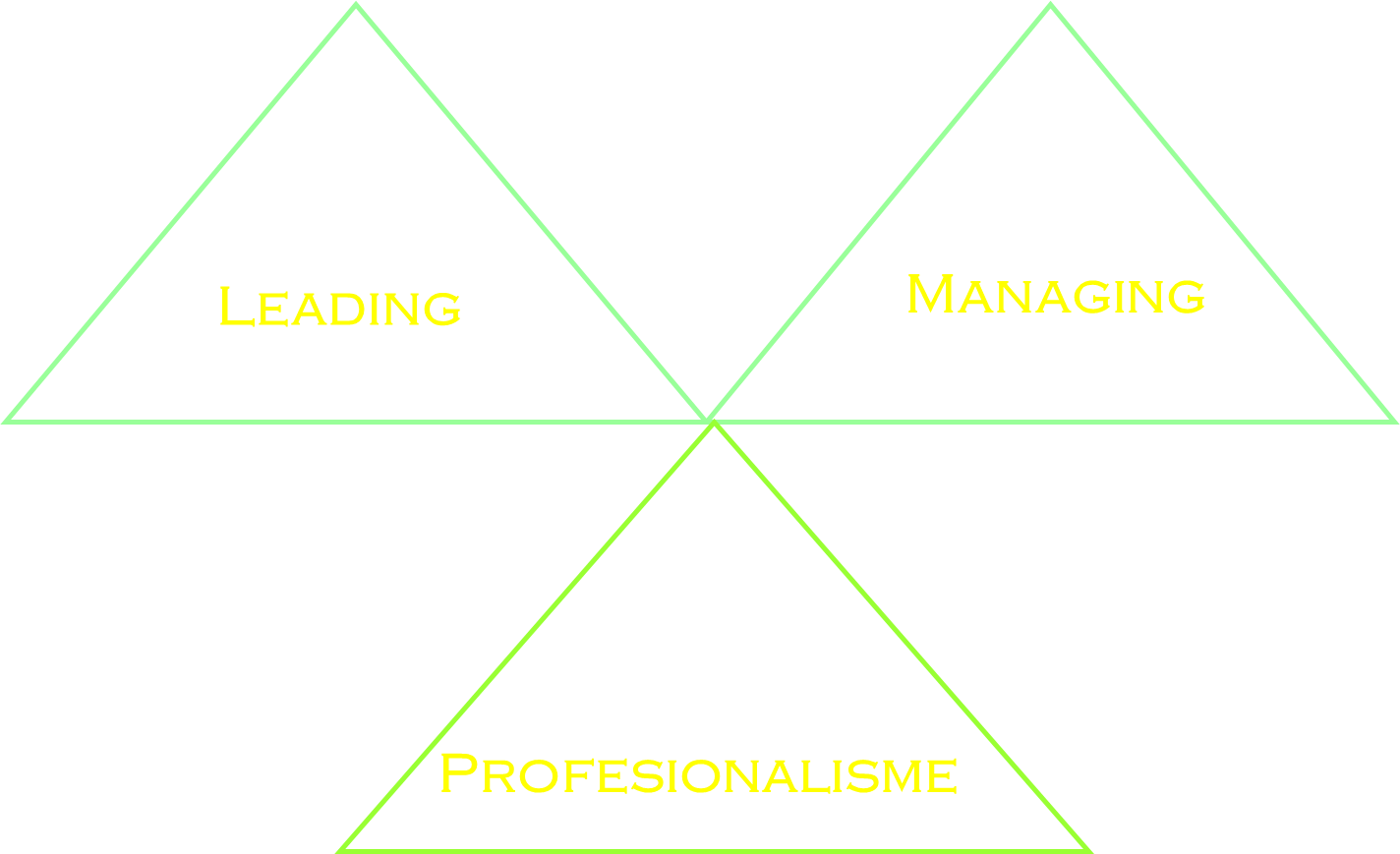 KEKUASAAN (POWER)Suatu kapasitas yang dimiliki seseorang untuk mempengaruhi perilaku orang lain sehingga orang tsb. melakukan apa yang mau tidak mau harus dilakukannya.PERSONAL POWERExpert PowerInformation PowerReferent Power POSITION POWERLegimate PowerReward PowerCoersiveConnection Power TINGKAT  KEMATANGAN  BAWAHAN (FOLLOWER  READINESS)Tingkat  kesiapan seorang bawahan/pengikut untuk  melaksanakan satu tugas tertentu  berdasarkan  KEMAMPUAN / ABLE  (pengetahuan, pengalaman, keterampilan) dan  KEMAUAN / WILLING  (kepercayaan diri, motivasi, komitmen) yang dimilikiLEADER  BEHAVIORS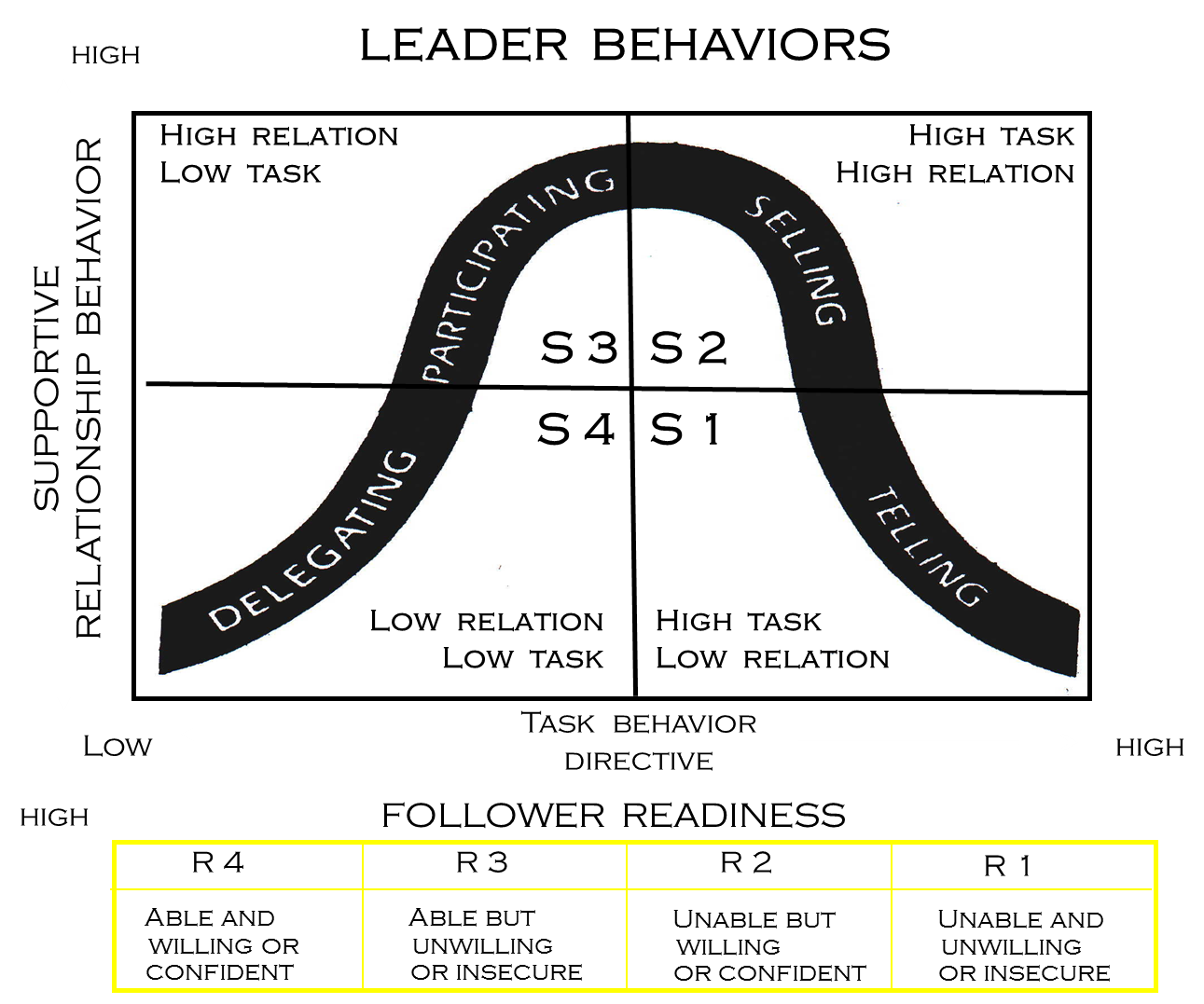 LEADERSHIP AND DECISION MAKINGS1 - Leader Decides AloneS2 - Leader Decides with InputS3 - Members Decide with Support S4 - Members Decide Alone PENGHALANG  KEPEMIMPINAN YANG  EFEKTIFMitos PosisMitos PopularitasMitos ManajemenMitos PeloporMitos Pengetahuan (Berny G)FAKTOR - FAKTOR  YANG  BERPENGARUH DALAM KEPEMIMPINANInfluence ( Pengaruh )Purpose ( Tujuan )Positive Thinking & Attitude ( Pikiran & Sikap Positif )People ( Orang )Performance ( Kinerja ) (Berny G)PIRAMIDA I4P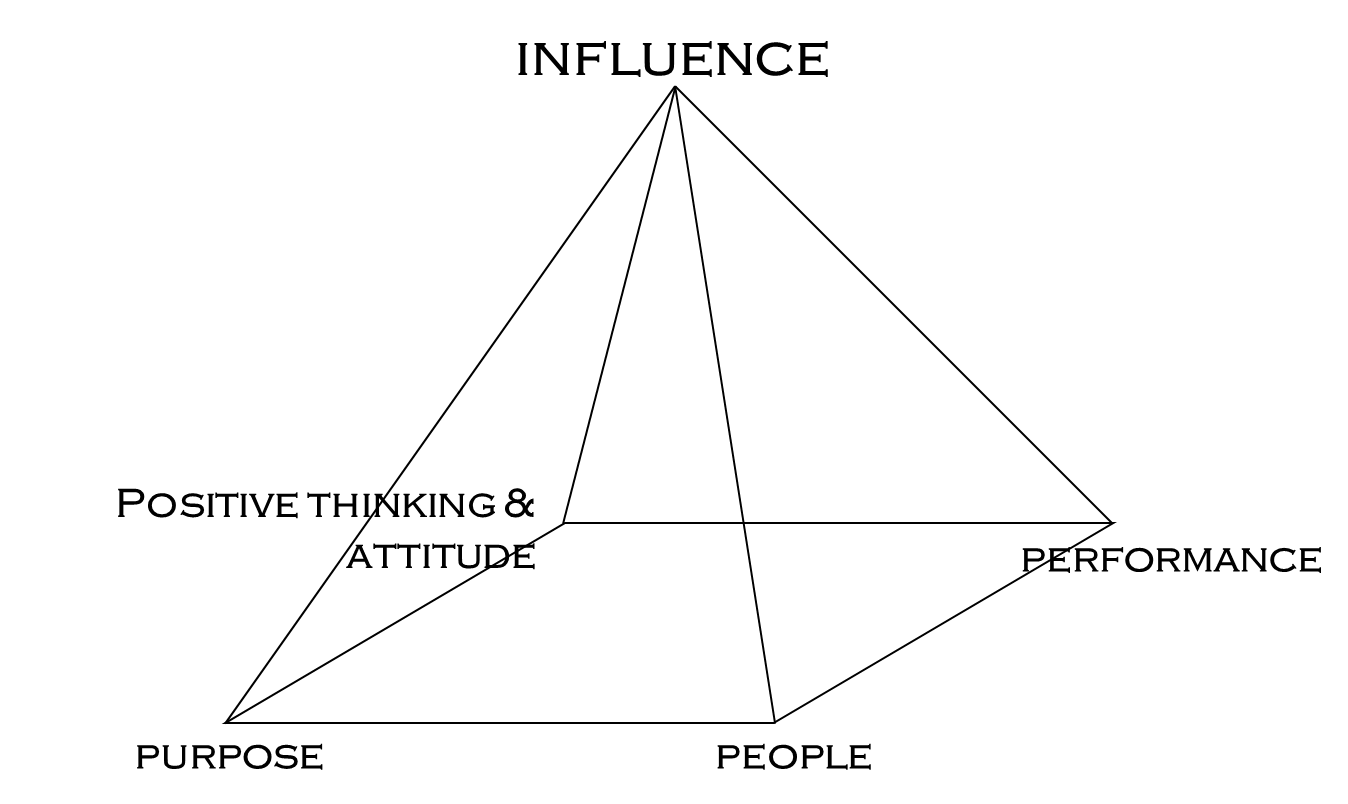 KEPEMIMPINAN MASA DEPANPemimpin masa depan akan memiliki karakter dan kapabilitas sepanjang sejarah, yaitu kemampuan untuk melihat perubahan dan mempunyai kesiapan untuk memberi visi dan kepastian ulang bahwa perubahan dapat dikuasai, mempertegas kehendak kelompok, dan memberikan semangat untuk mengoptimalkan kemampuan organisasi ( Mary Parker Follet,1926). Pemimpin MASA LALU sering membangun tembok  organisasi yang dipimpinnya, Pemimpin MASA DEPAN harus menghancurkan tembok organisasinya dan mengganti dengan jembatan, Pemimpin Masa Depan adalah Pemimpin KOSMOPOLITAN (Rosabeth Moss Kanter).PEMIMPIN KOSMOPOLITANPemimpin yang mudah beroperasi melewati “perbatasan”.Pemimpin yang dapat membangun antar organisasiPemimpin yang mampu membentuk visi, aksi, memberdayakan orang lain, dan mendorong orang dari berbagai fungsi, disiplin untuk memperbaiki industri, komunitas, negara dan antar Negara7 PELAJARAN PENTING BAGI PEMIMPIN KOSMOPOLITANPemimpin tidak boleh menungguMembangun Karakter yang BerbobotKepalanya di “Awan” Kakinya di “Bumi”Nilai Bersama membuat PerbedaanMengerjakan Pekerjaan secara BersamaWarisan yang Ditinggalkan adalah Kehidupan yang dijalani.Kepemimpinan adalah Kepentingan Setiap OrangSIKAP SEORANG PEMIMPIN KOSMOPOLITANIntegratorDiplomatCross FertilizerReshapeEntrepreneur (Rosabeth Moss Kanter)TANTANGAN PEMIMPIN  KOSMOPOLITANVisionerMemiliki Keyakinan yang KuatBekerja EfektifNilai Memiliki Positif PribadiPembelajar Terus MenerusMembangun Citra Pribadi (Richard Beckhardt)KETERAMPILAN PEMIMPIN KOSMOPOLITANBerbicara dengan Bahasa KhususMendengar dan BertuturMembangun Menghayati Menerapkan Nilai IntiMemastikan Kapabilitas BawahanEntrepreneurKekuasaan melalui KeluhuranMemelihara BudayaMampu mencapai Kinerja (Haskett and Schlesinger)YANG DIKERJAKAN PEMIMPIN KOSMOPOLITANMendefinisikan BisnisMenciptakan Strategi untuk MenangBerkomunikasi secara MeyakinkanJujur dan Memiliki IntegritasMenghargai Orang LainBertindak Cepat dan Tepat (Judith M. Bardwick)MENGENALI PEMIMPIN KOSMOPOLITANMakin sedikit yang mereka ucapkan, tapi semakin banyak yang mereka sajikanMakin sedikit gelar dan kedudukan mereka, tapi lebih banyak karena keahlian dan kemampuannyaMakin sedikit yang mereka kendalikan, tapi lebih banyak yang mereka bentuk.Makin sedikit karena sasaran yang mereka tentukan dan lebih banyak karena pola pikir yang mereka bangun.Kredibilitas dan Kapabilitas Organisasi Luar BiasaSUKSESI PEMIMPIN KOSMOPOLITANMenciptakan Peluang bagi Setiap OrangMenguji Bakat dan KeterampilanMemberikan Tantangan ProgresifMemberikan Pelatihan Memberi Peluang Memperluas PerspektifMemberi Kesempatan Berlatih (Judith M. Bardwick)Pertemuan 2 : Building Intellectual CapitalThe  top  of  the  world’s  stock - market – value in  1997 : A consortium  :  WINTEL USD  220 BILLION.Compare : GENERAL  ELECTRIC = USD  170  BILLION AT&T  =  USD  94  BILLIONWINTELA  Virtual  Consortium  of MICROSOFT’ s  WINDOWS  and  INTEL MICROSOFT  =  USD  100  BILLION and INTEL  =  USD  120  BILLIONWEALTH  CREATION IS  A  MENTAL  GAMEMICROSOFT’s  stock  trades  at  ten  times  bookvalue,  which  means  that  90  percent  of  its value  is  intangible. It  is  software  code,  brand  name,  and  marketing  strategy - all  three  of  which  come  straight  from  the  brains  of  people.“ The  worth  of  an  INTEL  or  MICROSOFT  and  MANY  OTHER  GOOD  COMPANIES  lie  not  in  bricks  and  mortar,  or  even  inventory,  but  in  another,  intangible  kind  of  asset : “INTELLECTUAL  CAPITAL. “VALUE   CREATION“ Indeed,  the  new  source  of  wealth  is  not  material,  it  is  information,  knowledge  applied  to  work  to  create  value.”The  Ratio  of  Intangible  to  Tangible  Asset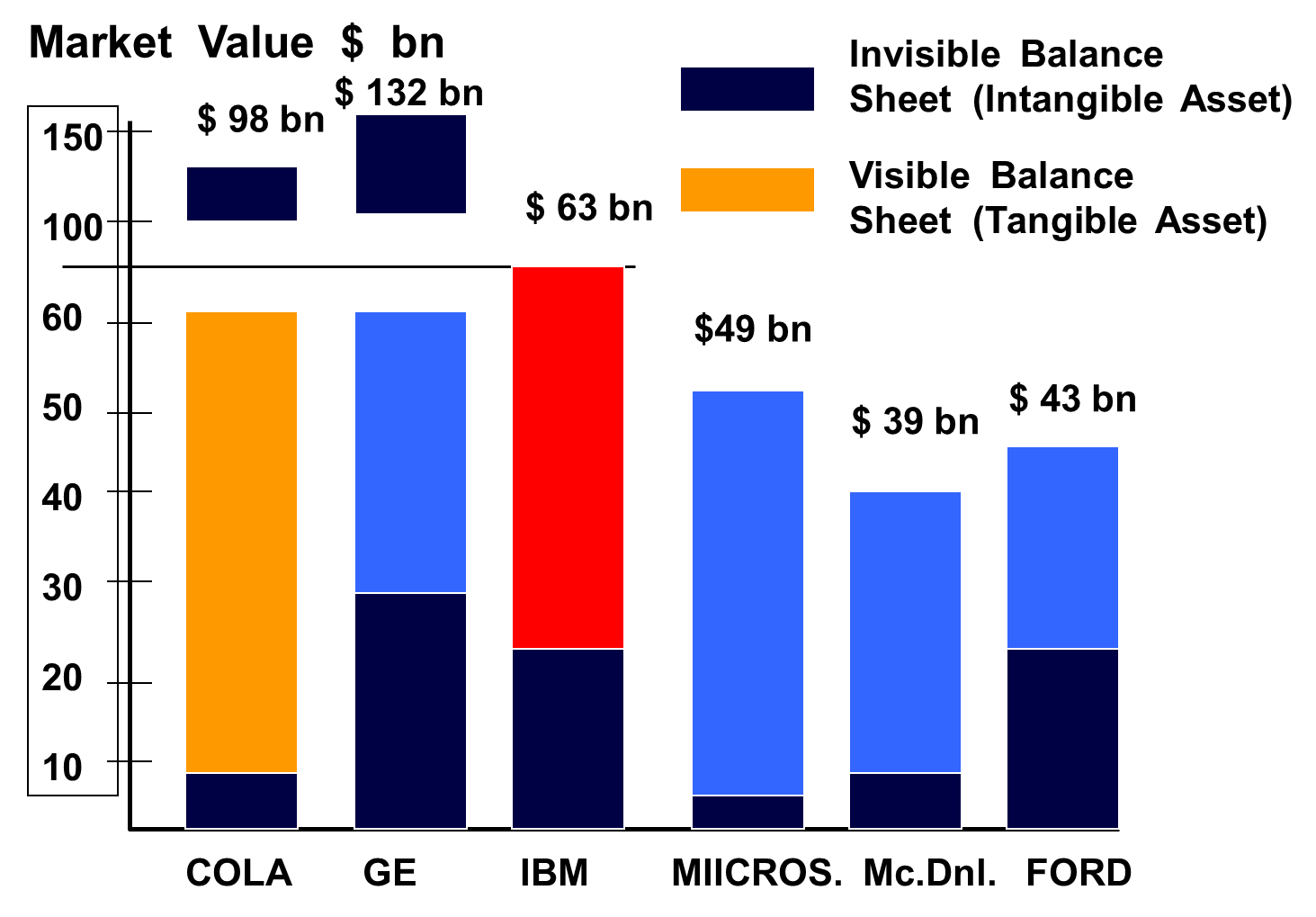 MICROSOFT’s  secret - Bill  Gates :“We  win  because  we  hire  smartest  people.”“We  improve  products  based  on  feedback,  until  they  are  the  best.”“We  have  retreats  each  year  where  we  think  abaut  where  the  world  is heading.”Gates  continually  works  to  increase  MICROSOFT’s  INTELLECTUAL  CAPITAL“SUCCESS  will  be  reserved  for  those  who  best  identify,  nurture,  and  deploy  their  intellectual  capital. And  unless  you  understand  your  intellectual  capital  strength  and  weaknesses, you  cannot  know  where  your  company  best  belongs.”SUKSES  HANYA  AKAN  MENJADI  MILIK  MEREKA  YANG  MAMPU  MENGINDENTIFIKASI,  MEMELIHARA  DAN  MENGEMBANGKAN  ‘INTELLEGTUAL  CAPITAL’  DAN  KALAU  ANDA  TIDAK  MEMAHAMI  KEKUATAN  DAN  KELEMAHAN  ‘INTELLECTUAL  CAPITAL’  DENGAN  BAIK,  ANDA  AKAN  TAHU  DIMANA  KEKUATAN  PERUSAHAAN  ANDA  TERLETAK.”IC  =  MV  -  BV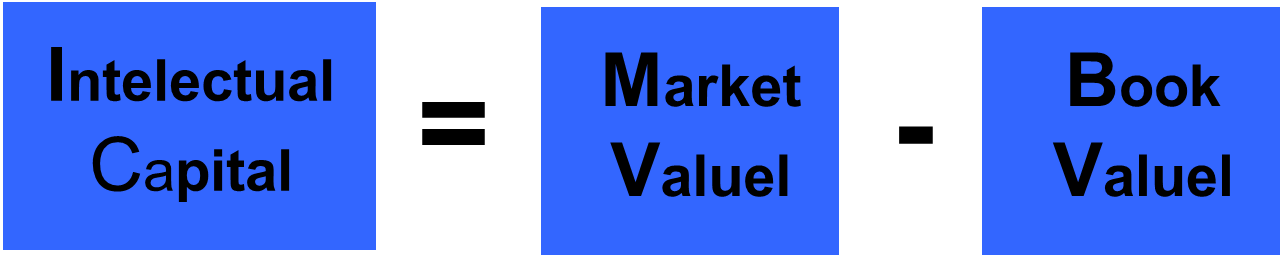 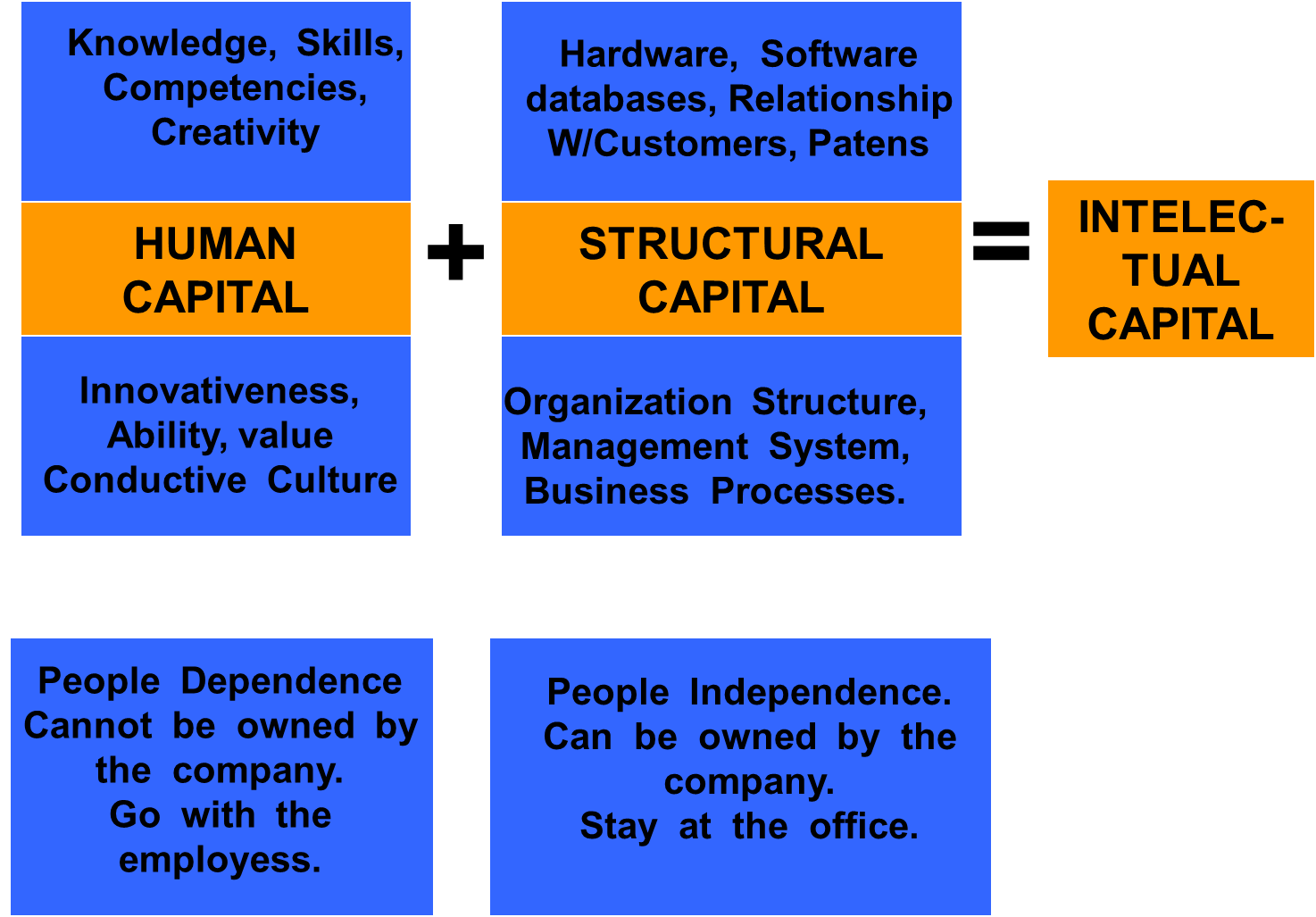 INTELECTUAL  CAPITAL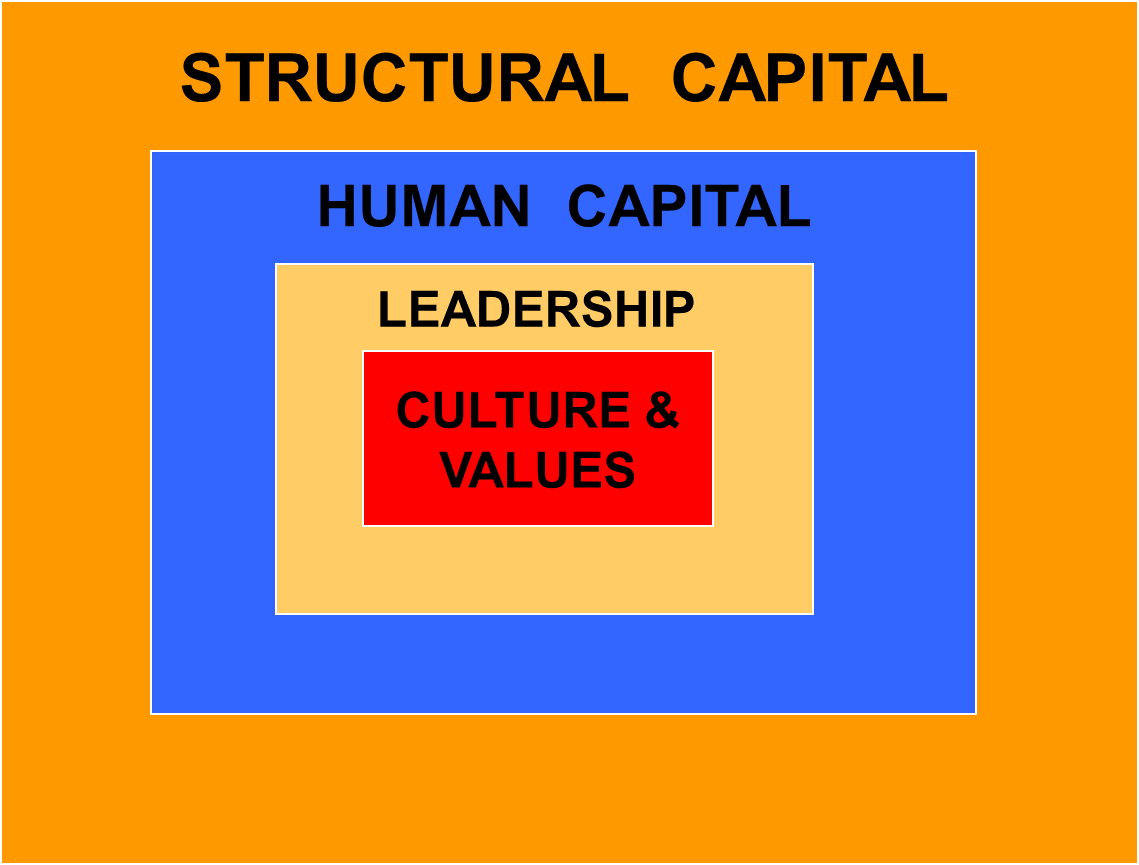 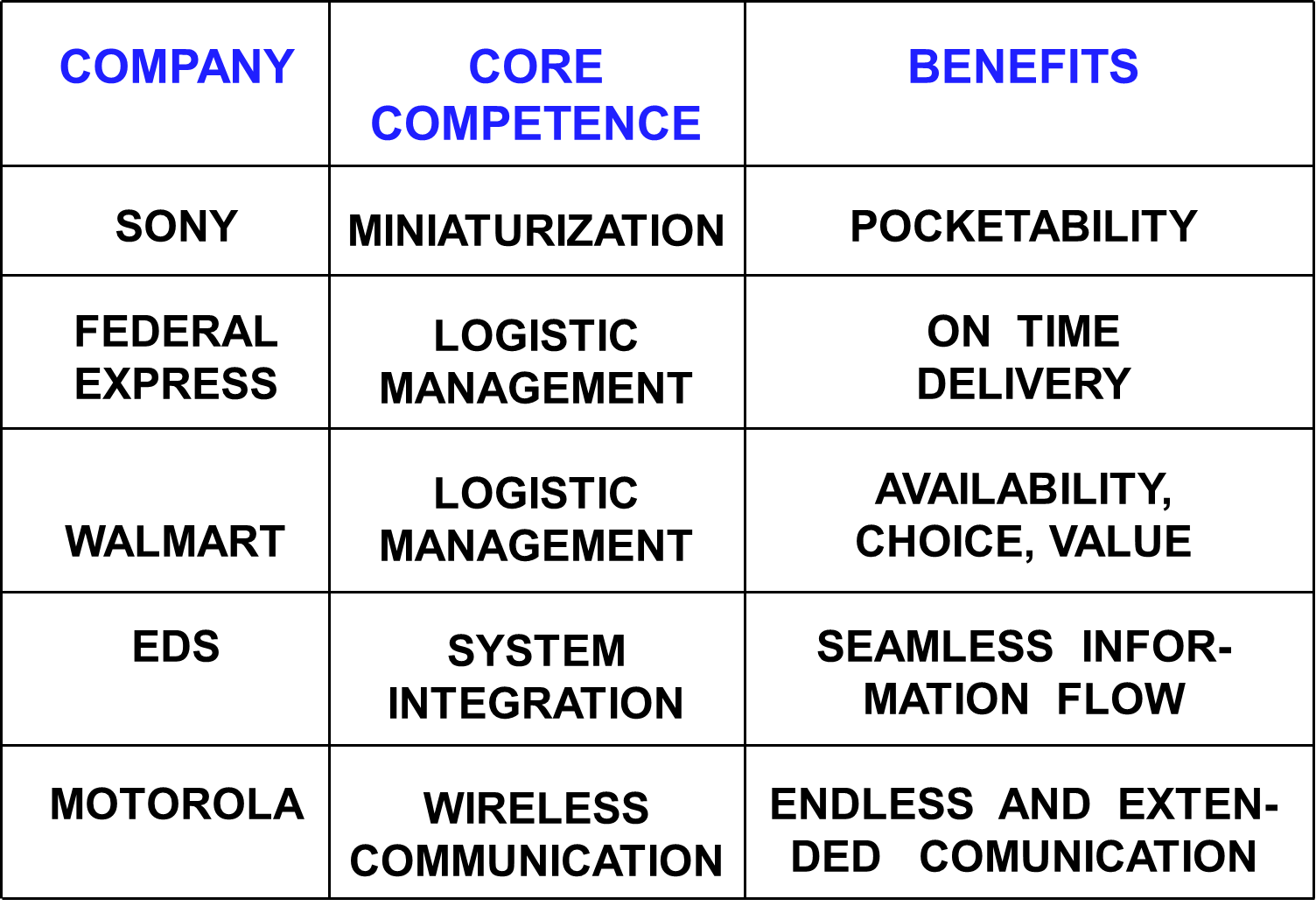 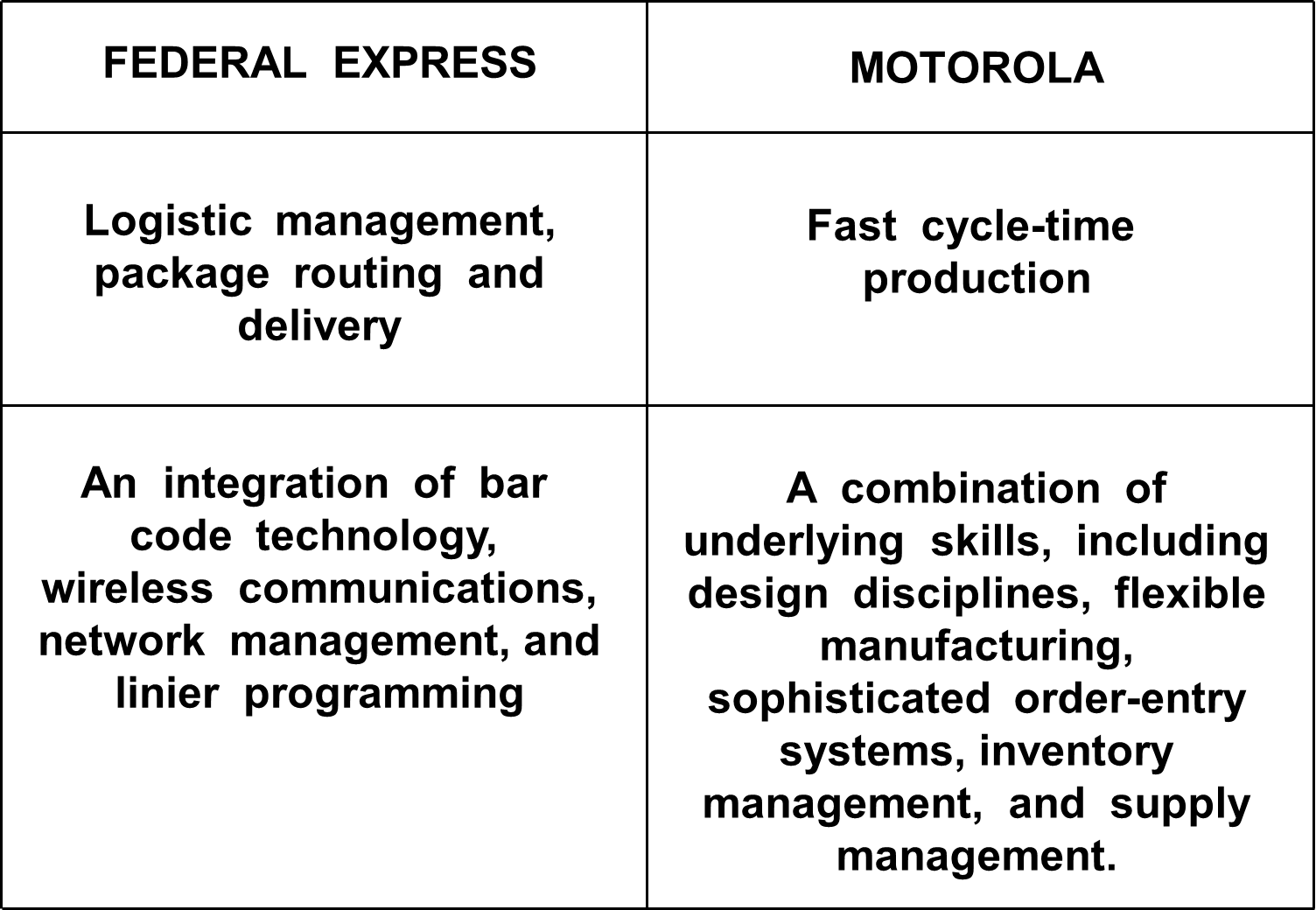 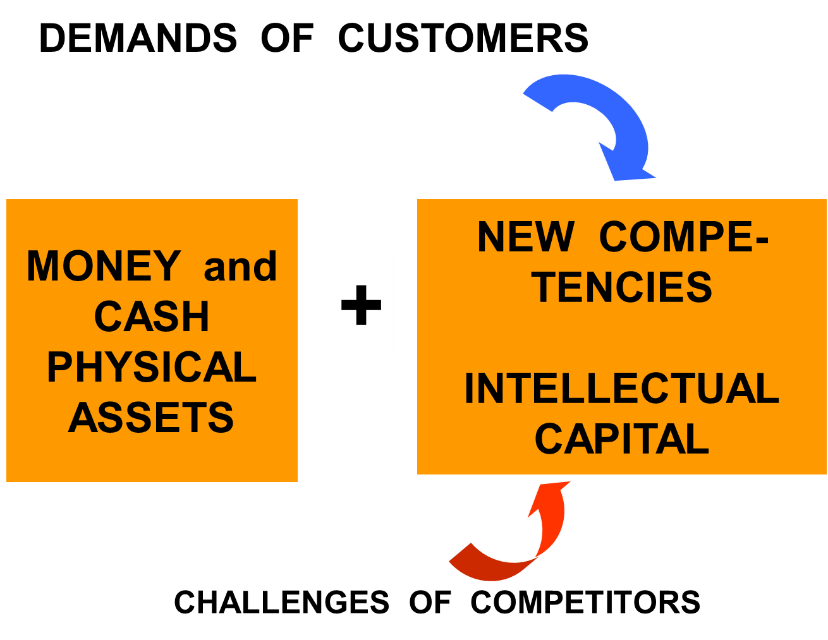 ( FUNDAMENTAL & BASIC) COMPETENCE  includes  :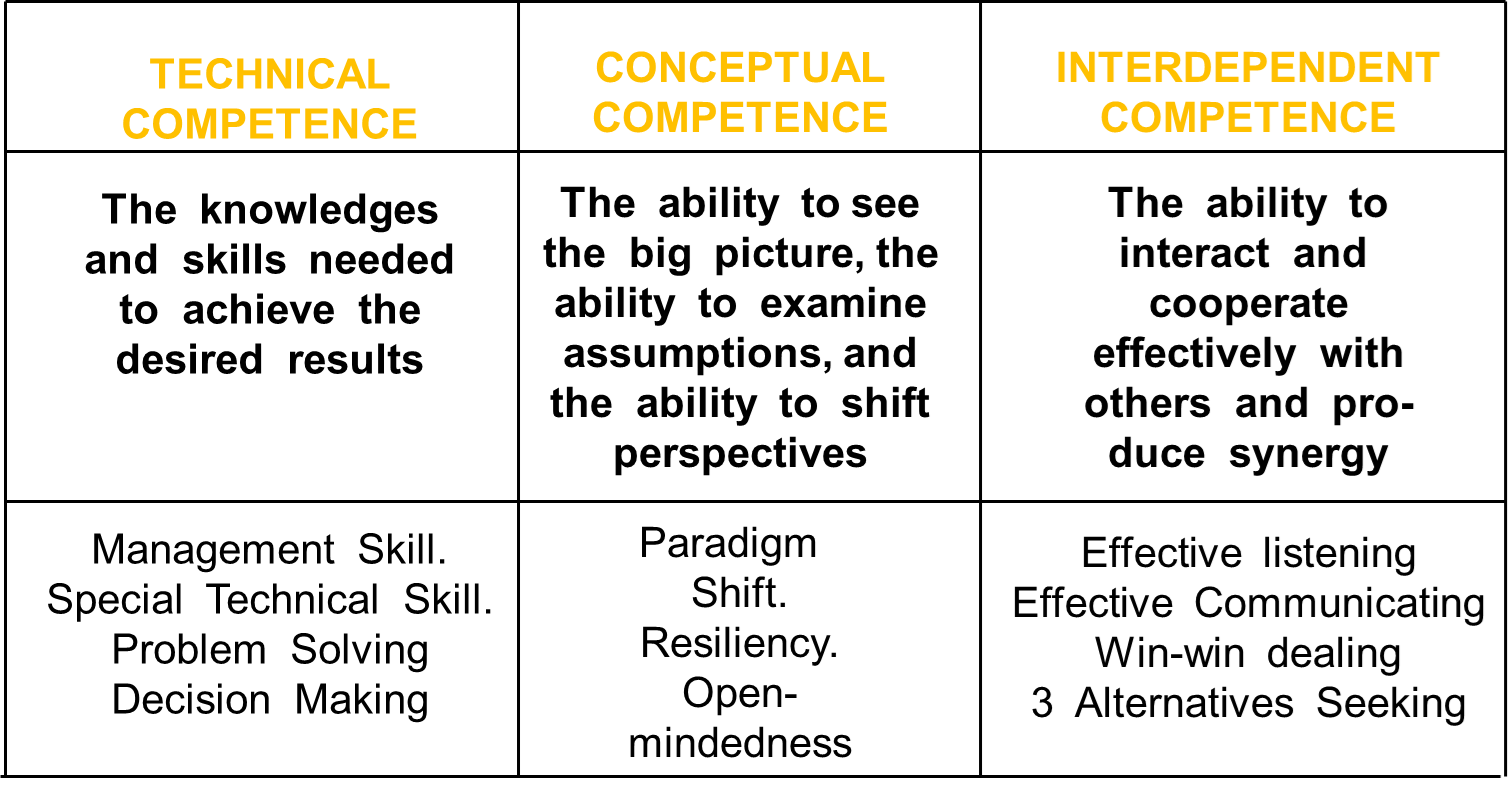 KOMPETENSI  ( baik  individu  maupun perusahaan)  harus  selalu  diperbarui  atau ditingkatkan  karena  bisa  ditiru  atau  bisa ‘kadaluarsa’  atau  sudah  tidak  efektif  lagi. Pengembangan  KOMPETENSI  selalu  mengacu kepada  atau  mendukung  terciptanya  atau  demi masa  depan   individu  atau  perusahaan.CHARACTER  includes     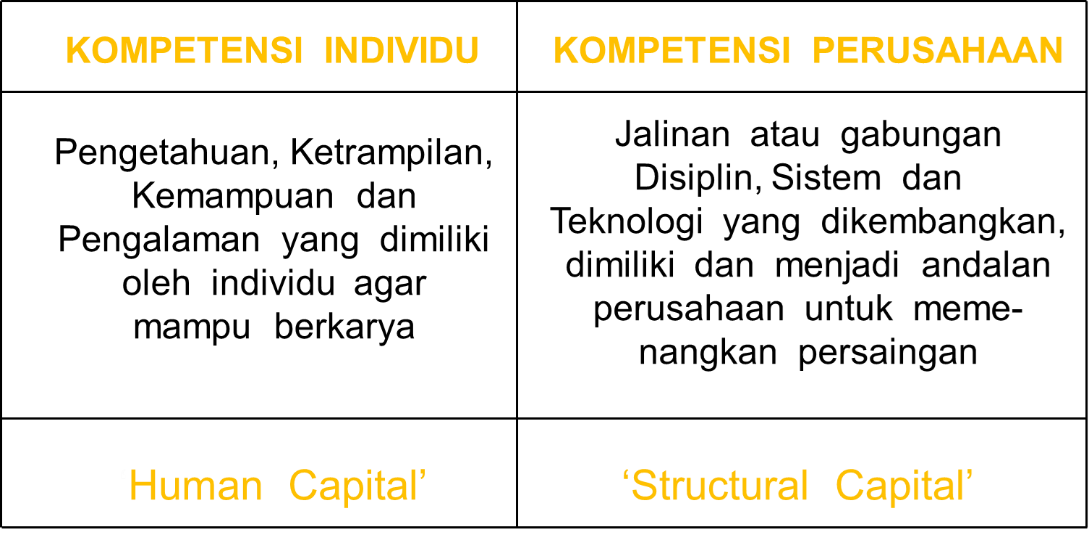 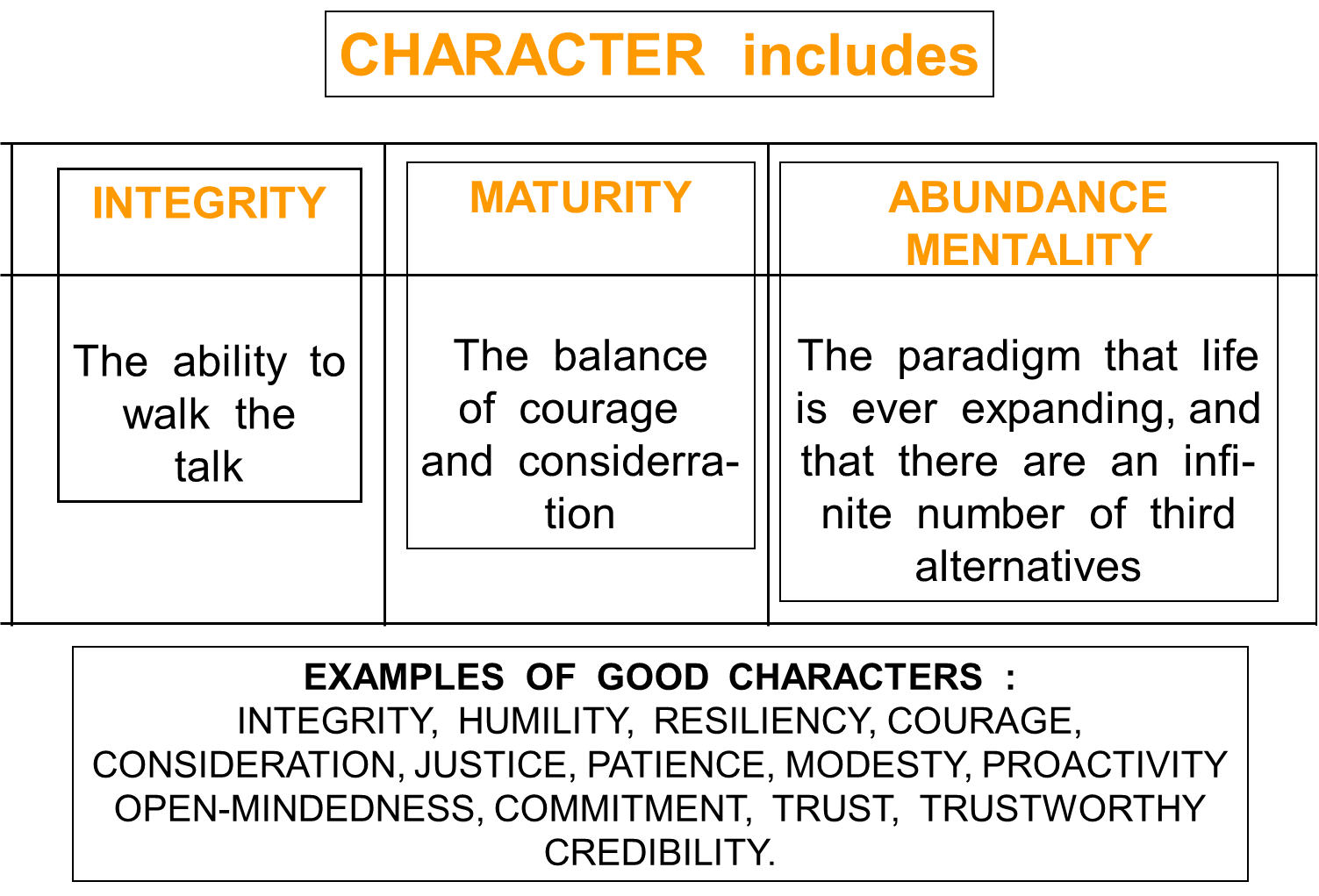 Emporium Pluit Mall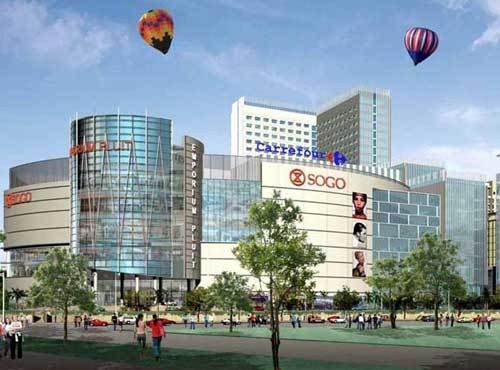 Sudirman Park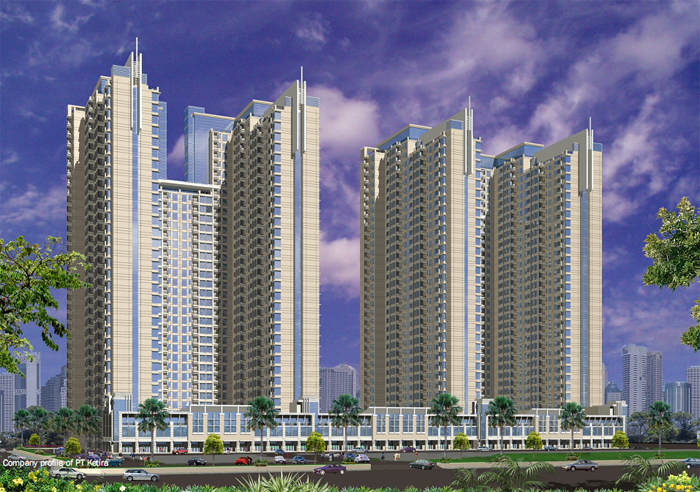 Kalibata City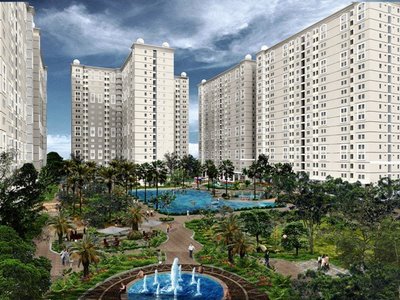 Senayan City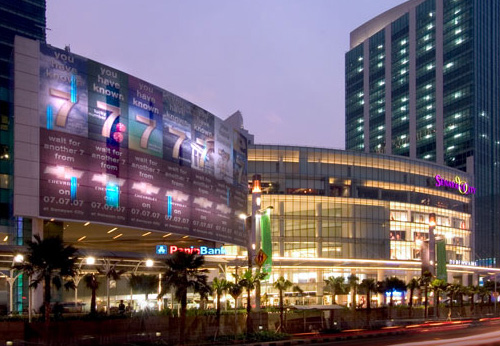 Mandurah Perth Australia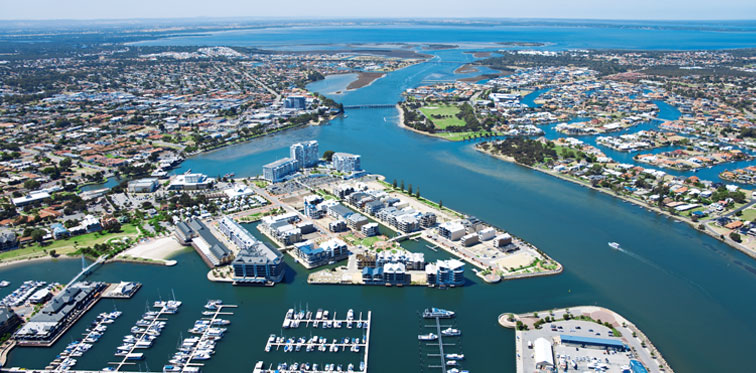 Amanjiwo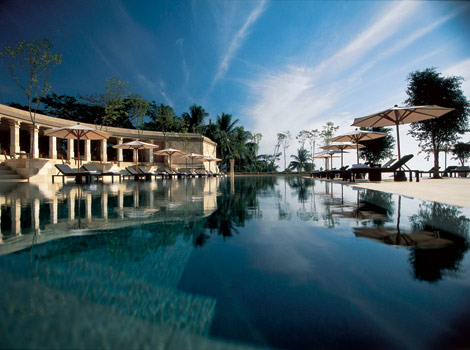 Amankila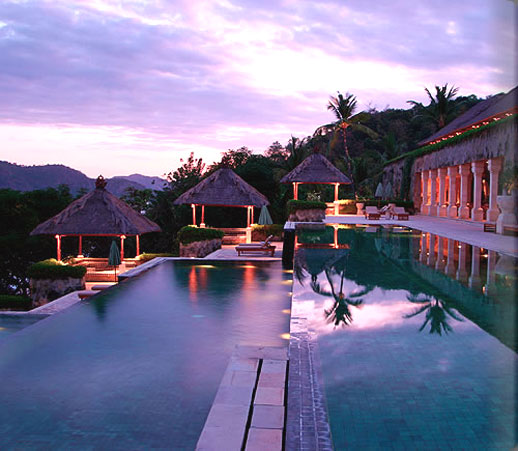 Volkswagen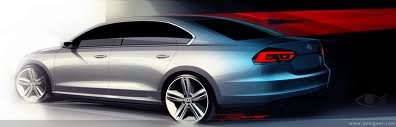 Lamborghini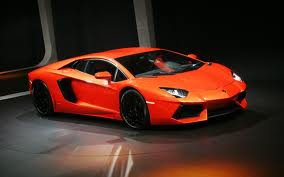 Volkwagen + Lamborghini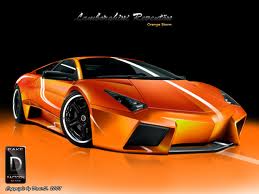 Mercedes Benz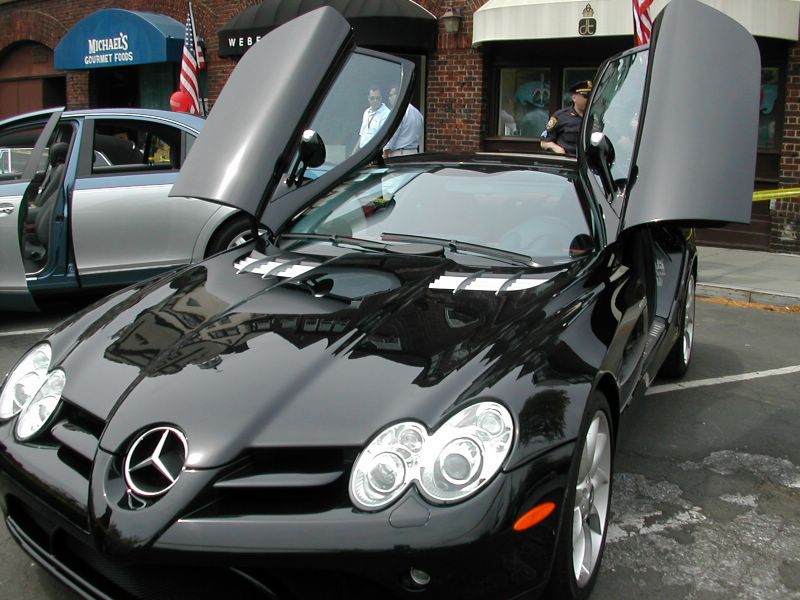 Chrysler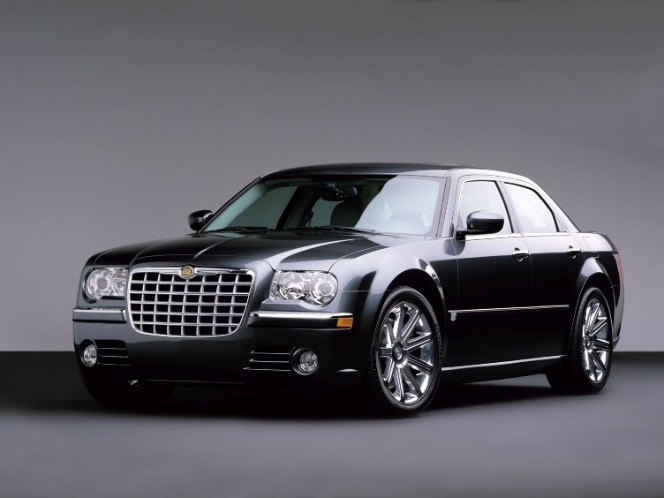 Mercedes + Chrysler  (Maybach)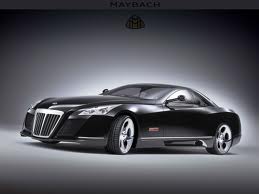 Pertemuan 3 : Pengembangan Realty & PropertyPada  dasarnya  REALTY   upaya pengembangan diatas  sebidang lahan  dan kemudian dijual  kepada pihak yang berkepentingan :Pembeli Akhir	Pedagang PerantaraPerusahaanPERUMAHANHousing ComplexShop HousesSOHOApartementCondominiumApartement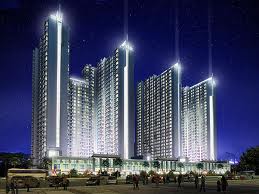 PERKANTORANOffice Tower  (Strata  Tittle)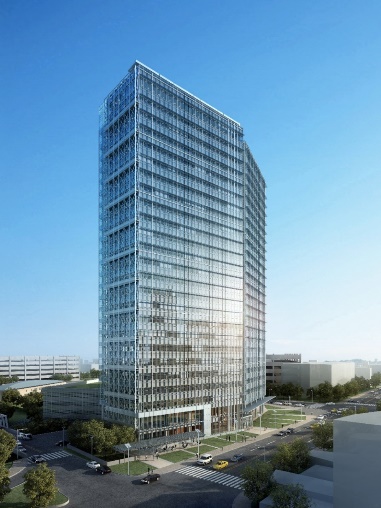 Shop OfficeShop , Office  and WarehouseShop Office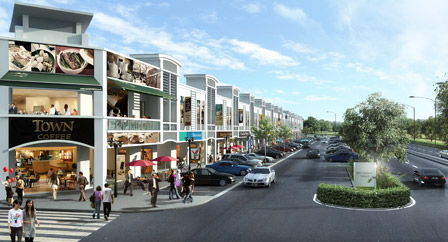 COMMERCIAL   AREATrade Mall Building MallTrade and Convention CentreShoping StreetTraditional Market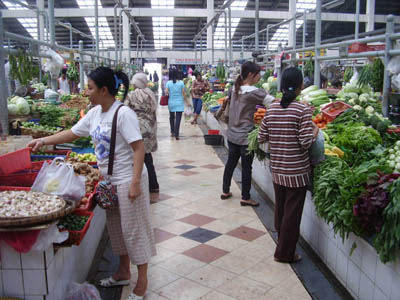 Modern MarketStreet Mall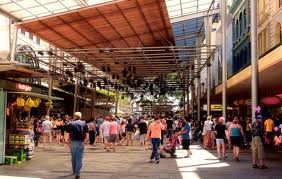 PEMUKIMANRental HousingApartmentCondominiumShop HousesSOHO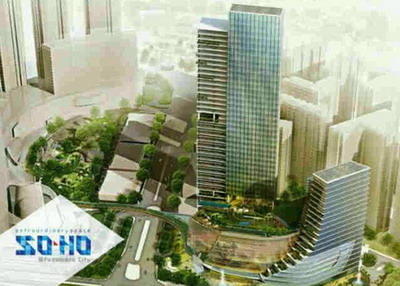 HotelResort AreaFACILITY1. Theme Park 2. Golf Course 3. Sporting  Complex4. Water Park5. Public Park6. Eco Tourism Park7. Agro Tourism Park8. Hospital9. Airport10. HarbourMarinaWarehouseSecurity SystemParking SystemTerminalRailway StationUTILITY1. Water Supply2. Gas Supply3. Pengelolaan Sampah4. Railway Train5. Toll RoadMANAJEMEN   PROPERTYPada dasarnya adalah melakukan pengelolaan atas Property  yang  dibangun diatas sebidang tanah tersebutTUGAS MANAJEMEN PROPERTYPengelolaanSampahKebersihanPertamananParkirKeamananPerawatan RutinPerawatan Gedung dan PerlengkapannyaPerawatan Taman, Saluran, dan KebersihanPenggantianPeneranganSaluran Air Bersih dan Air KotorElectronics  and ElectricBauran  Pemasaran  Produk PropertyPowerPublic RelationPeopleProccessPhysical EvidenceFeed BackData GatheringTHREE  LEVEL  OF THE  PRODUCT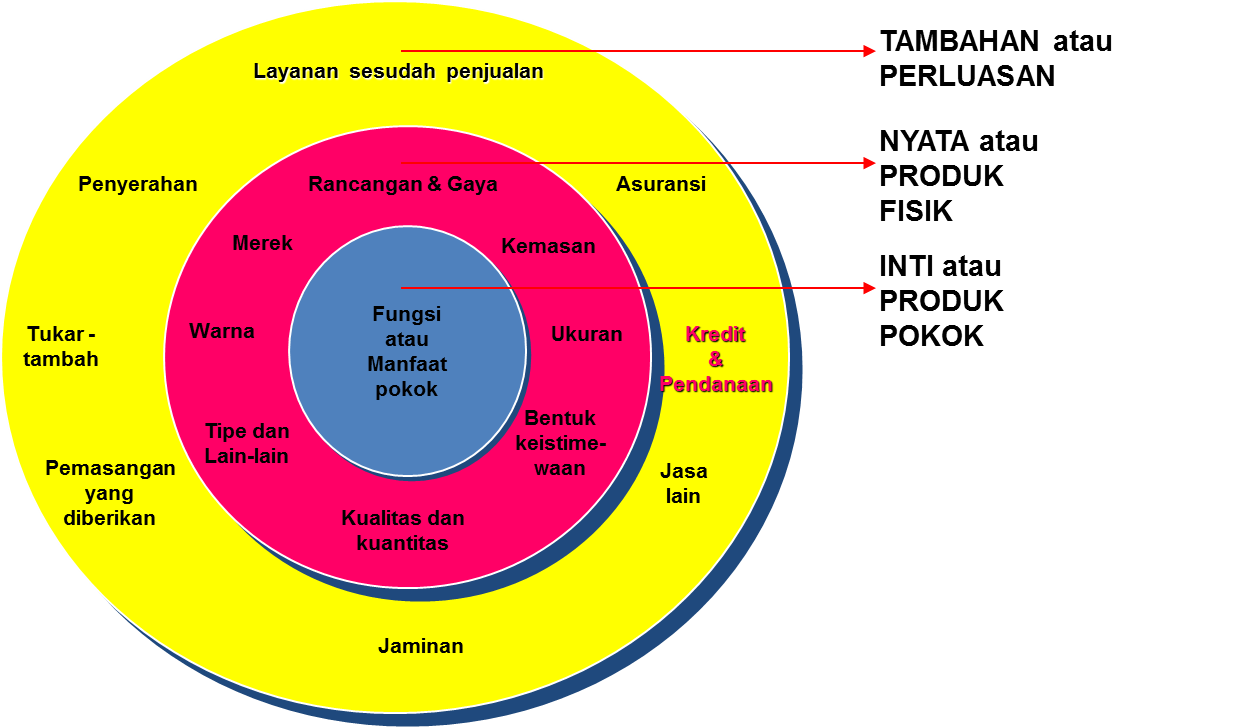 Involvement of  PRODUCT  LeadershipNot only lips service , but committed to qualitySet quality improvement goalsFlat organization, less bureaucraticQuality  Is The business of Centering the corporation’s effort around customer needs, so that customer bond to the company, continuing to buy at a profit to the company, in mutually satisfying long term value exchange .Pertemuan 4 : Menjual Property dan RealityBCG MATRIKS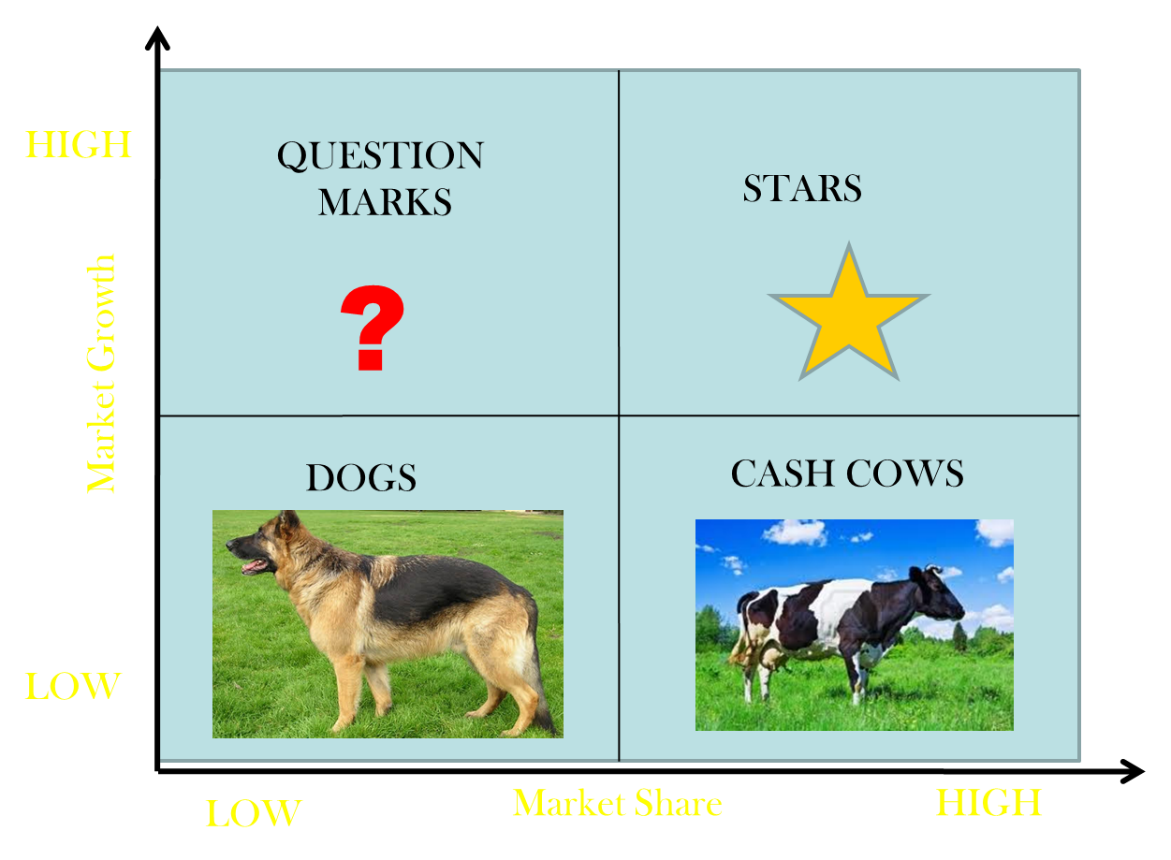 TREND PEMASARAN dan PENJUALAN ABAD 21Pendekatan transaksional ke pendekatan Relasional dengan berfokus kepada pemenuhan kebutuhan, kepuasan dan kesenangan pelanggan. Permintaan pelanggan tidak hanya berfokus pada kualitas produk tetapi juga pada bagaimana produk dapat memenuhi kebutuhan pelanggan. FAKTOR-FAKTOR  YANG  MEMPENGARUHI KEGIATAN   PEMASARAN/PENJUALANNEEDSKebutuhan (needs) yang merupakan perasaan atas belum terpenuhinya beberapa kepuasan dasar.WANTSKeinginan (wants) adalah hasrat untuk memenuhi kebutuhan secara lebih spesifikDEMANDPermintaan (demand ) merupakan keinginan terhadap jasa/produk yang spesifik dan didukung  Oleh kemampuan dan keinginan untuk membeliTIGA FALSAFAH  PENJUALANOrang membeli dari orang yang disukaiOrang menerima anda kalau mereka mengerti apa yang anda katakanOrang membeli apa yang mereka inginkan bukan yang dibutuhkanEMPAT PRINSIP KEBERHASILAN DALAM MENJUAL1. BUAT RENCANA PENJUALAN (SET GOALS)2. TUMBUHKAN KEPERCAYAAN DIRI3. GIGIH, TIDAK PANTANG MENYERAH4. LAKUKAN DENGAN PERASAAN SENANGTUJUH  LANGKAH DALAM  KEGIATAN  MENJUALPRODUCT KNOWLEDGEPLANNING (SET-GOALS)PROSPECTINGSALES-TALK/PRESENTATIONRECOMMENDINGCLOSINGAFTER SALES SERVICEPRODUCT  KNOWLEDGEKunci utama Sukses penjualan adalah Penguasaan terhadap apa yang dijualWhat is PROSPECTINGPROSPECTING is the OPPORTUNITY TO EARN INCOMENETWORKINGJARINGAN HUBUNGAN YANG DIBENTUK UNTUK MEMPERBANYAK PROSPEK POTENTIAL PROSPECTN E E D S M O N E Y A U T H O R I T YSUMBER  PROSPEKREFERENSI, dari pelanggan lama, pemasok,  agen penjualan dan lain-lain TEMAN, KENALAN DIREKTORI (buku telepon dan lain-lain) PAMERAN (pameran mobil,rumah, komputer dll) WEB SITE NETWORKING SEMINAR-SEMINAR BISNIS Dan lain-lain BUYING CENTERInitiatorInfluencerDecision makerBuyerUserGoal keeper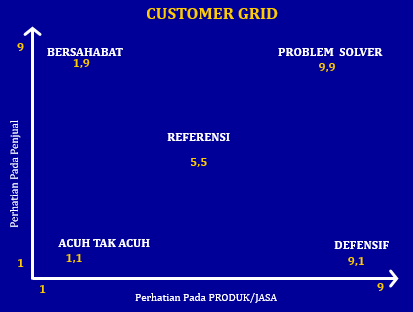 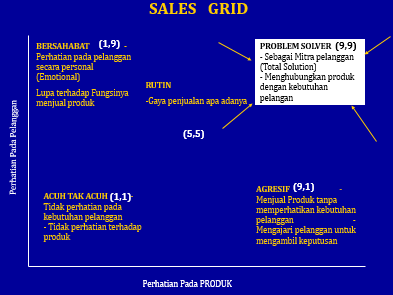 PROFFESIONAL PERFORMANCE Of  SALESPEOPLE KEPERCAYAAN DIRIKemampuan untuk mengarahkan akal, perasaan dan tindakan dalam kendali diri, dimana aktivitasnya dilakukan tanpa beban.PENAMPILAN DIRIGEJALA TIDAK PERCAYA DIRI  Berbicara ragu-ragu Acuh tak acuh Menarik diri Aktivitas yang berlebihan Menonjolkan MateriPENYEBAB TIDAK PERCAYA DIRI Tidak memahami diri Tidak memahami LingkunganCARA MENINGKATKAN PERCAYA DIRI  Sadar akan keadaan diriMencari penyebabnyaMempunyai kemauan untuk merubahMengembangkan potensiMeminimumkan kelemahanMENGEMBANGKAN KEKUATAN Memiliki cita-cita rasionalMencatat prestasi yang pernah diperolehMeluaskan wawasanMemulai sesuatu dengan hal-hal yang betul-betul dikuasaiKOMUNIKASIPROSES  MENYAMPAIKAN PESAN DARI SESEORANG KEPADA ORANG LAIN DAN PROSES PENERIMAAN PESAN TERSEBUT 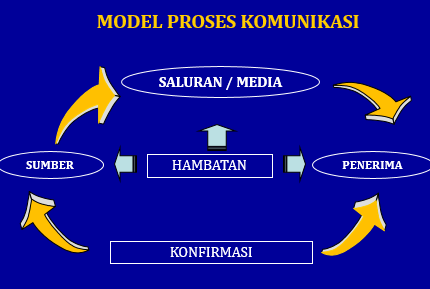 The art of SALES PRESENTATION/SALES TALKSuatu seni dalam berkomunikasi, PENJUAL menyampaikan SELLING BENEFIT dan hal lain yang menyangkut produk atau jasa yang ditawarkannya kepada orang lain. Diharapkan orang lain akan tertarik mendengarkan dan melakukan tindakan sesuai dengan maksud presentasiROLE PLAY 1PERUSAHAAN ANDA AKAN SEGERA MELUNCURKAN  SEBUAH APARTEMEN YANG DIBERI NAMA “ MENTENG PALACE “ SEBUAH  APARTEMEN  YANG MENJADI IKON  KOTA JAKARTA APARYTEMEN INI DIHARAPKAN MENJADI TREND SETTER BAGI KALANGAN EKSEKUTIF  YANG SUDAH MAPAN MAUPUN  YANG BARU MENPUNYAI JABATAN BERGENGSI DI  TEMPAT KERJA MASING-MASINGANDA MENCOBA MEYAKINKAN  CALON PEMBELI UNTUK MAU MEMBELI  APARTEMEN INIHambatan dalam SALES PRESENTASI dan SALES TALKSMasalah PRODUCT KNOWLEDGE Tidak percaya DIRI Kurangnya alat peraga Tidak memahami keinginan pendengar LANGKAH-LANGKAH PERSIAPAN PRESENTASI/SALES TALK  Menganalisis Profil Pelanggan/Calon Pelanggan  Menetapkan Tujuan dan Sasaran  Menyiapkan Rencana Presentasi  Menyiapkan Bahan  Menyiapkan Alat Bantu PresentasiTeknik mengubah DIFFICULT  CUSTOMER menjadi  PROSPECT CUSTOMERLibatkan Supervisor atau Mentor AndaDon’t take it personallyPERCAYA DIRI …You are the Best in Your JobPerlihatkan Anda PEDULIKelola rasa stress AndaLibatkan seseorang setelah Difficult Customer pergiKuasai Effective Communication SkillsMENGELOLA KOMPLAIN PELANGGAN DENGAN EFFEKTIFMinta maaf dan ‘Recovery Program’Buat jalur-jalur untuk mengakomodasi KOMPLAIN pelangganPercepat dan permudah penyelesaian KOMPLAIN pelanggan‘Check & re-Check’ terhadap penyelesaian KOMPLAINJangan tinggalkan pelanggan yang pernah melakukan KOMPLAINCiptakan hubungan jangka panjang dengan pelangganROLE PLAY 2ANDA TELAH MENJELASKAN CALON PELANGGAN ANDA TENTANG APARTEMEN “ ISTANA MENTENG “ TERMASUK KONDISI-KONDISI PEMBAYARAN YANG MELIPUTI KPA, INTEREST , DISKON DAN LAINNYA MASIH ADA KERAGUAN=KERAGUAN DARI SANG CALON PELANGGAN BAGAIMANA CARA ANDA MEYAKINKANNYA DAN MENUTUP CLOSING  CLUE “ A closing clue is an indication either verbal or nonverbal, That the prospect is preparing is preparing to make  A BUYING DECISION”“ Tanda-tanda untuk membeli ditunjukan dalam bentuk verbal atau non-verbal oleh prospek. Dengan tanda-tanda tersebut prospek sedang bersiap-siap untuk mengambil keputusan untuk membeli ”CONFIRMATION  STEPBila penjualan telah terjadi diperlukan CONFIRMATION STEP Untuk memastikan hal-hal yang disepakati dengan pelanggan mengenai barang yang dibelinya. Tujuannya adalah mencegah terjadinya, Buyer’s remorse, Yaitu perasaan sesal, takut, tidak nyaman Dari pembeli SESUDAH TERJADINYA TRANSAKSIPertemuan 5Memasarkan Produk Realty & PropertyPEMASARANMemperkenalkan produk atau jasa kepada calon pembeliProses sosial dan manajerial yang dilakukan group atau individu untuk melakukan produk atau jasa dengan sesuatu yang berhargaMANAJEMEN PEMASARANUpaya untuk membangun produk / jasa agar dapat didengar, dikenal, dikonsumsi secara terus menerus oleh pelanggannya. 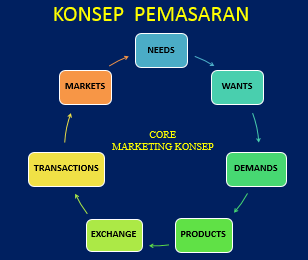 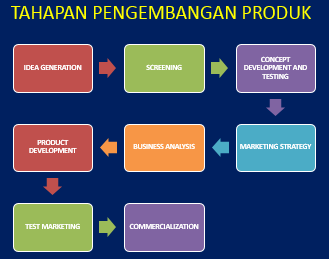 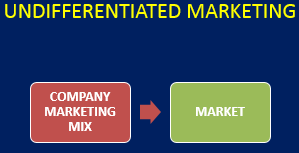 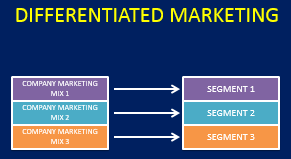 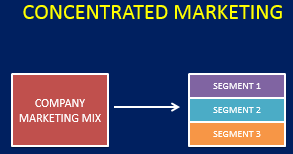 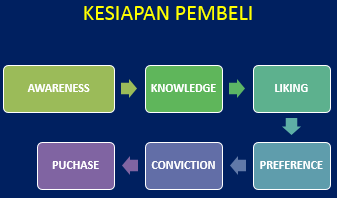 MANAJEMEN PENJUALANUpaya untuk membangun citra produk / jasa agar pelanggan bersedia mengkonsumsi secara terus menerusFAKTOR KUNCI SUKSESFaktor - faktor pokok yang harus dimiliki produk / jasa dan unggul untuk memenangkan persainganSTRATEGIC MARKETINGSegment Market Adalah celah pasar yang harus dituju oleh suatu produk / jasa untuk dapat dimenangkan oleh produsen Target MarketAdalah sasaran yang terukur yang terdapat didalam segment pasar yang harus bisa dicapai oleh produsenPositioningMerupakan usaha untuk menyampaikan suatu image tentang barang / jasa dibenak konsumenMarketing Mix4 V’sVariety ValueVenuesVoice4 P’sProductPrice PlacePromotion4 B’sBestBargainingBuffer StockBombarding4 A’sAssortmentAffordableAvailableAnnouncement4 C’sCustomer SolutionsCostConvinienceCommunicationsThe 2 P’sPowerPublic RelationsThe New Marketing MixPeopleProccessPhysical EvidenceData GatheringFeed BackKASUS  STUDI”  NOKIA  ” CELL PHONESegment	Pendapatan Bawah- Menengah- AtasTarget	Memiliki HP Nokia antara 2-3 tahun kemudian berganti modelPositioning	Alat Komunikasi sederhana dan lengkapVariety	Berbagai macam model dengan harga Rp 250 rb- Rp 4 jtValues	Mudah dioperasikan mempunyai & fitur lengkapVenues	Dari Warung hingga Mall kelas AtasVoice	Dimanapun ada logo dengjan nama NOKIAProduk	Cell Phone dengan berbagai macam model dan fitur yang lengkapPrice	Harga dari Rp 250 rb – Rp 4 juta,-Place	Dari Warung hingga Mall kelas AtasPromotion	Dimanapun ada logo dengjan nama NOKIABest	Cell Phone dengan berbagai macam model dan fitur yang lengkapBargaining	Boleh tukar tambah dengan baru atau bekasBuffer Stock	Selalu tersedia dalam jumlah dan tempat yang amat banyak.Bombardment	Setiap bulan muncul model cell phone baru dengan nama NOKIAAssortment	Cell Phone dengan berbagai macam model dan fitur yang lengkap.AffordableBoleh tukar tambah dengan baru atau bekas.Available	Selalu tersedia dalam jumlah dan tempat yang amat tersebar.Announcement	Setiap bulan hampir selalu muncul model cell phone baru dengan nama NOKIA.Customer SolutionCell Phone dengan berbagai macam model dan fitur yang lengkap untuk kebutuhan pelanggan.Cost	Harga berkisar dari Rp 250 rb – Rp 4 jt.Convinience	Selalu tersedia dalam jumlah dan tempat yang amat tersebar dan mudah digunakanCommunication	Setiap bulan hampir selalu muncul model cell phone baru dengan brand NOKIA.Power	Cell Phone Nokia digunakan oleh Pejabat Tinggi Negara..  Public RelationPejabat Tinggi, Artis, Public Figure, menggunakan Cell Phone Nokia di depan umum, media elektronik, media massa lainnyaPeopleNOKIA menggunakan gerai khusus dengan orang terlatih di setiap ‘gerai’ dan ‘pusat perbaikan’Process	Penggunaan dan Pembelian selalu di demonstrasikan oleh tenaga Penjual.Physical Evidence	Selalu tersedia dimanapun dan tersedia ‘MOCK UP’ di setiap gerai NOKIAFeed BackSelalu ditanya oleh tenaga penjual setiap kali pembeli memilih NOKIA Cell Phone dan juga untuk tukar tambah.Data Gathering	Setiap pembeli selalu di catat disetiap ‘gerai’ dan ‘pusat perbaikan’ NOKIAKesimpulanPenetapan Key Success Factor memerlukan penelitian yang jeliPenguasaan teori dan alat-alat analisis menjadi hal yang sangat penting untuk bagi seorang perencana dan eksekutif perusahaan. Pertemuan 6Proses Pengembangan Realty & PropertyAnalisis TapakTapak harus dianalisis yang mencakup empat (4)  jenis analisis	1. Analisis Aksesibilitas	2. Analisis Jenis Realty & Property yang  akan dibangun	3.Analisis Market	4.Analisis InvestasiAnalisis Tata Guna LahanTata Guna Lahan harus dianalisis yang mencakup  lima (5) hal utama yaitu	1. Arahan Rencana Tata Ruang Wilayah (RTRW)	2. Arahan Rencana Detail Tata Ruang Wilayah (RDTR)	3. Koefisien Dasar Bangunan (KDB)	4. Koefisien Lantai Bangunan (KLB)	5. Koridor  Keselamatan  Operasional Penerbangan (KKOP)Proposal  PengembanganProposal  yang dibangun berdasar Analisis TAPAK dan Analisis TATA GUNA LAHANProposal tersebut berupa STUDI KELAYAKAN  PENGEMBANGANDisampaikan kepada Kepala Daerah setempat Lengkap dengan DesainDesainPerencana, Arsitek,  Konsultan Perencana dari seluruh dunia dengan berbagai kreativitas dan penggunaan berbagai bentuk yang menarik dan memungkinkan untuk dikembangkan , akan membangun captured market ,  yang akan memudahkan penjualan produk dan mereka akan sangat senang untuk membelinya  pada pengembangInvestmentPengembangan  yang dilakukan harus memberikan harapan kepada  para calon pembeli bahwa masalah pemukiman dan juga fasilitas publik yang lain dapat diselesaikan  PerizinanBila DISETUJUI  akan diberikan IZIN PENDAHULUAN  (IP)Dilanjutkan dengan Proses 	1. Tim Penilai Arsitektur Kota (TPAK)	2. Tim Penilai Konstruksi Bangunan (TPKB)	3.Tim Penilai Instalasi Bangunan (TPIB)Setelah proses TPAK, TPKB, TPIB, dilalui dapat dikeluarkan Izin Mendirikan Bangunan (IMB) PendahuluanDapat dilakukan Test Tanah (Soil Test)Dapat dilakukan Test Beban (Loading Test)Dapat dilakukan pembuatan PondasiSetelah dilakukan Soil Test dan Loading Test, dilakukan Revisi Design bila diperlukanDiajukan Izin Mendirikan Bangunan (IMB)Bila bangunan sudah mendekati proses penyelesaian dapat dimintakan Izin Penggunaan Bangunan (IPB) SementaraBila bangunan sudah selesai dapat dimintakan Izin Penggunaan Bangunan (IPB)  dengan berbagai test dan pengujian sesuai design yang mengcakup 1. Tapak.2. Konstruksi3. Elektrikal, Mekanikal, Elektronika4. Dampak LingkunganHighest and Best Uses ConceptDengan menggunakan Highest and Best Uses Concept, Pengembang dan Pihak Terkait merasa lebih nyaman, lebih tenang, dan semua lebih terencana dalam pembuatan proses pembuatan keputusan  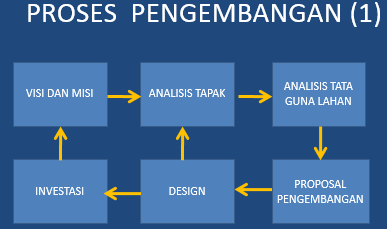 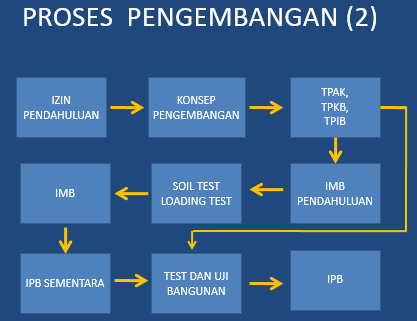 Pertemuan 7MENINGKATKAN CITRA REALTY  &  PROPERTYPemasaran merupakan konsep bisnis strategi yang memberikan kepuasan berkelanjutan untuk tiga pihak yang berkepentingan			Pelanggan	KaryawanPemilik PerusahaanSITUASI  PERSAINGANPersaingan tidak ada maka - Pemasaran juga tidak adaPersaingan makin keras - Pemasaran menjadi fungsi yang semakin pentingPersaingan sangat keras - Pemasaran menjadi “Jiwa “ setiap orang dalam perusahaan.Pemasaran “Jiwa “ setiap orang artinya pemasaran bukan merupakan monopoli bagian pemasaran, tetapi jiwa setiap orang dalam organisasi. Tiga hal utama dalam pemasaran		1. Brand 	2. Bisnis Layanan Jasa	3. Proses Pemuasan PelangganHubungan karyawan dan Pelanggan tidak terputusPelanggan mendapatkan Total Quality ServicePemilik Perusahaan mendapatkan keuntungan dan memberikan imbalan yang baik kepada KaryawanKaryawan memiliki rasa kepemilikan dan mau memuaskan pelanggan secara terus menerus.Pelanggam puas akan melakukan pembelian ulang dan menceritakan tentang kepuasannya kepada orang lain.Pemilik Perusahaan harus selalu melakukan inovasi agar pembeli mau membeli lebih banyak.Karyawan akan menjaga agar pelanggan lebih lama berhubungan dengan perusahaan KOMPONEN UTAMA PEMASARANSiklus Dalam	-  Customer	-  Company	-  Competitor	-  Change Siklus Tengah	-  Strategi (Segmentasi, Taktik,Positioning)	-  Taktik ( Differentiation,  Marketing Mix, Selling)  	-  Nilai (Brand,  Service, Proses)Siklus Luar	-  What	-   Why	-   How	Untuk melaksanakan program program pemasaran yang tepat, dan effektif.Pergeseran  Situasi  Pemasaran oleh yang disebabkan oleh 4csSituasi Stabil	- tidak mempunyai pesaing	- tidak ada perubahan lingkungan	- Pelanggan	- Monopoli	- Pelanggan merasa tidak puasSituasi Rumit	- Pesaing sudah kuat	- Perubahan lingkungan kontunyu	- Pelanggan diperlakukan seperti konsumen             	- Pilihan Produk lebih dari banyak tapi belum akrab	- Pelanggan merasa biasa - biasa sajaSituasi Canggih	- Pesaing sudah ganas	- Perubahan lingkungan diskontinyu	- Pelanggan menjadi klien             	- Dapat memuaskan pelanggan.Situasi Kacau	- Perubahan lingkungan tidak terduga dan penuh kejutan	- Pelanggan sudah tercerahkan dan memiliki cukup banyak informasi sehingga 			hubungannya seperti partner           	- Pelanggan merasa puas- Pesaing tidak terlihat - pesaing baru, pesaing tak langsung, banyak strategi 		yang tidak menggunakan media masa 	- Banyak pesaing global yang memberikan pilihan pada pembeli dengan berbagai 		cara teknologi komunikasi dan informasi canggih.Evolusi Bentuk Perusahaan- KSFProduction Oriented Company	- Produsen - efisiensi operasional, standarisasi produk dan distribusi massal 	- Belum ada pesaing 	- Tidak ada perubahan lingkungan	- Pembeli menerima produk standar ditempat yang telah ditentukanSelling Oriented Company	- Penjual - cara penjualan persuasif, 	perbaikan produk , dan promosi massal.	- Pesaing masih lemah	- Perubahan lingkungan masih kecil -kecilan	- Konsumen digoda Promosi (Win-Lose)	- Produk yang dijual lebih baik dari pesaing.Marketing Oriented Company	- Memilih segmen pasar yang efektif dilayani	- Produk dibuat sesuai dengan kebutuhan	- Promosi seimbang	- Pesaing sudah kuat	- Perubahan lingkungan kontinyu	- Banyak pilihanCustomer Driven Company	- Memberikan produk khusus kepada individu tertentu	- Data base selalu diperbaharui	- Komunikasi intern dua arah	- Situasi persaingan kacau, pesaing tidak kelihatan	- Bisnis layanan jasa adalah service providerEvolusi Komponen PemasaranNo Marketing	- Segmentasi Geografis	- Target untuk Semua orang	- Positioning adalah satu-satunya	- Taktik only good for company	- Marketing Mix 4 A’s, Assortment, Affordable, Available, Announcement.	- Merek = nama, Service - 0, Proses = 0Mass Marketing	- Segmentasi Demografi	- Target untuk Memilih yang Cocok	- Positioning adalah The Better One.	- Taktik only good for company	- Marketing Mix 4 B’s, Best, Bargaining, Buffer Stock, Bombarding.	- Brand Awareness, Service = VA, Proses = 	Team WorkSegmented Marketing	- Segmentasi Psikografi	- Target untuk Memilih yang Effektif	- Positioning adalah Memang Beda	- Taktik Differensiasi	- Marketing Mix 4 P’s, Product,  Price, Place Promotion	- Brand Association, Service = Manfaat, Proses = Redesign OrganizationNiche Marketing	- Segmentasi Behavioral	- Target untuk Memilih yang Cocok	- Positioning adalah Beda dari  yang lain	- Taktik Differensiasi	- Marketing Mix 4 V’s, Variety,  Value, Venue, Voice of Customer	- Brand Perception, Service = CS,  Proses = 	Reengineering  OrganizationIndividualized Marketing	- Segmentasi Individualized 		- Target untuk Memperhatikan Someone	- Positioning adala3h One on One	- Taktik Differensiasi	- Marketing Mix 4 Cs, Customer Solution,  Cost, Convenience, Communication- Brand Loyalty ,  Service = Best Customer Satisfaction,   Proses =  Memperluas Value Chain.Bauran  Pemasaran BaruPowerPublic RelationPeopleProccessPhysical EvidenceFeed BackData Gathering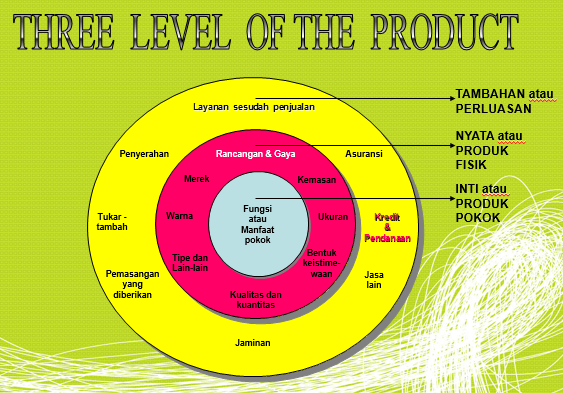 Quality MarketingPutting the Customer first, last, and everywhere in betweenBetter to lose money than trust….. Robert BoschDemonstrating  Superior ProductSuperior Service QualityQuality Leadership with a pull ahead strategy vs a catch up strategyImproving Quality Performance  in Marketing	Getting the company’s marketing leadership committed and involved as missionaries for qualityCommunicating and tracking data that measure all aspect of quality as it relates to marketing task and practices. Continuous customer listening should be the goal .Linking quality process initiatives to division and product business plans, as well as efforts to bring key suppliers into the company’s quality questOptimizing human resource so that staff are trained, organized, recognized, and empowered to manage for quality in marketing efforts   Benchmarking quality result in marketing areas against the efforts of world class companies considered to have “best practices”  in specific aspect of marketing.Service Marketing Abad 21			Teknologi tinggi akan mengambil peranan pentingLembaga Jasa Virtual akan terjadiKebutuhan akan jasa tidak banyak berubahKonsumen tidak bisa membedakan produk satu dengan yang lainnya	Konsumen akan menjadi penyedia jasa terbaik dan terlengkap				Konsumen akan lebih mudah berpindah ke lembaga penyedia jasa yang lainCara pembelian akan berubah sesuai dengan banyaknya sistem distribusi informasi.Model Pemasaran Jasa akan berbedaSumber Daya Manusia yang dibutuhkan akan sangat berbeda Peran Sumber Daya Manusia akan menjadi sangat dominanPeran Proses akan menjadi sangat pentingPeran Manajemen Kualitas menjadi suatu prasyarat mutlak. Rangkuman  Service Marketing Abad 21Siap menghadapi perubahan  Kultur		Cara Kerja, Birokrasi , Hirarki.		Tingkat Layanan yang “Exellent”TeknologiRekomendasi  Untuk Menghadapi Abad 21Mempunyai Visi, dan berani “Action”Membuat Rencana Kerja yang Matang, adanya Sistem dan Prosedur yang jelas untuk setiap bagianMembuat Deskripsi Pekerjaan yang jelas untuk setiap karyawan beserta tanggung jawabnya “Cross Functional” 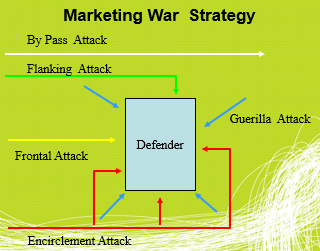 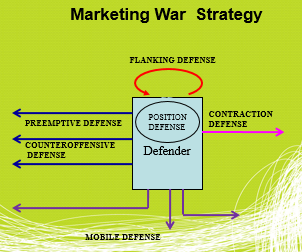 Involvement of Marketing LeadershipNot only lips service , but committed to qualitySet quality improvement goalsFlat organization, less bureaucraticMarketing Is The business of Centering the corporation’s effort around customer needs, so that customer bond to the company, continuing to buy at a profit to the company, in mutually satisfying long term value exchange  Everyone ‘s job, not just those with marketing tittles on the doors An orientation , not an organization	Pemasaran bukan hanya suatu fungsi yang harus dilakukan oleh suatu perusahaan tapi merupakan filosofi yang perlu dipertimbangkan karena akan melibatkan semua karyawan dalam perusahaan, karena mereka akan mengalami “Moment of truth”	Umpan Balik Pelanggan akan sangat bermanfaat bagi perkembangan perusahaan dimasa depan.Pertemuan 8Meningkatkan Kemampuan BersaingSTRATEGI ADALAH CARA TERBAIK UNTUK MENCAPAI TUJUAN TAKTIK  adalah pilihan -pilihan tindakan untuk mengimplementasikan strategiVisi Adalah suatu cita-cita yang memandang jauh ke depan dari seseorang ataupun organisasi yang harus diyakini  untuk dapat dicapai pada suatu saat.Misi adalah Pernyataan tentang masa kini dan harapan masa depan mengenai produk, pasar, dan  lokasi usaha yang akan menjadi kompetensi perusahaan  yang harus dikembangkan agar perusahaan selalu  memiliki keunggulan jangka panjangSasaran adalah sesuatu yang ingin dicapai , kapan harus diselesaikan, tetapi tidak menyatakan bagaimana hal itu harus dicapaiValue adalah Nilai-nilai filosofis yang dimiliki oleh perusahaan yang harus dimengerti, dihayati, dan dilaksanakan sehari-hari oleh setiap karyawan.Moto Slogan Adalah suatu semboyan yang harus dihayati oleh setiap karyawan untuk dapat menjalankan budaya kerja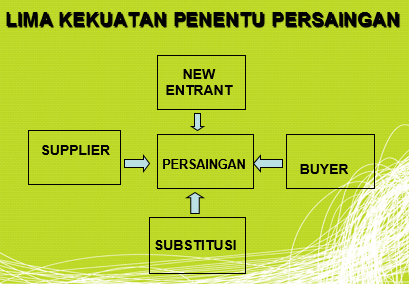 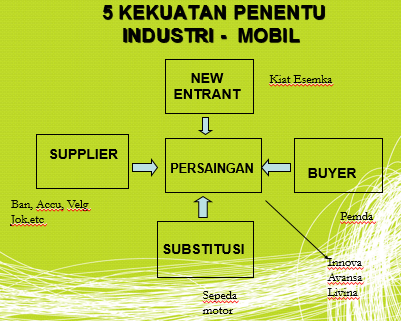 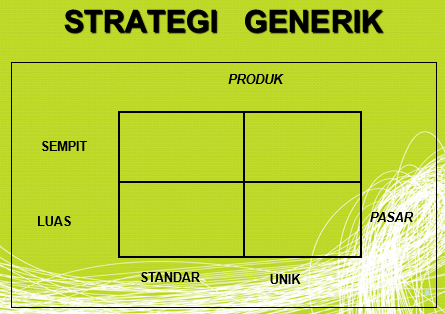 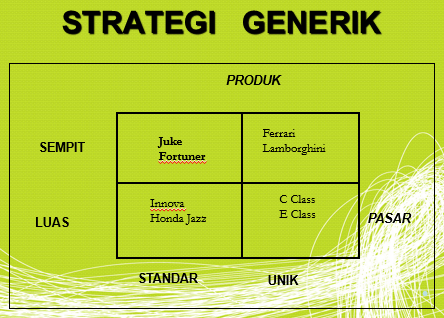 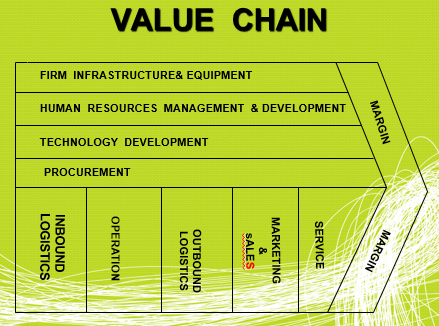 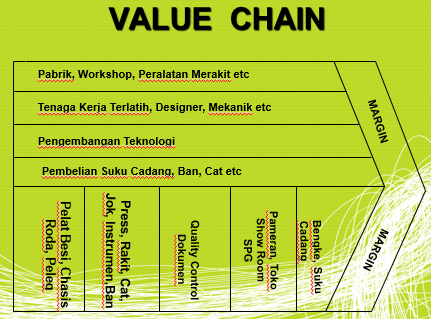 Strategi harus diimplementasikan dalam taktik  agar dapat diterapkan dalam mencapai tujuan organisasiLingkungan luar dan lingkungan dalam perusahaan memerlukan perhatian dalam menetapkan strategi Penetapan Key Success Factor memerlukan penelitian yang jeliPenguasaan teori dan alat-alat analisis menjadi hal yang sangat penting untuk bagi seorang perencana dan eksekutif perusahaan. Pertemuan 9Laporan KeuanganLaporan yang menunjukkan aktivitas perusahaan sehari - hariLaporan yang memberikan informasi tentang kebutuhan dana perusahaan untuk beroperasiLaporan yang menunjukkan hasil keputusan pemasaran dan berdampak pada perusahaanLaporan yang menunjukkan efisiensi dan efektifitas operasioanal perusahaanKegunaan :  Memberikan informasi mengenai kondisi keuangan suatu perusahaanTujuan dibuatnya Laporan Keuangan :Memberikan informasi keuangan yang dapat dipercaya mengenai :Aktiva & Kewajiban serta ModalAktiva Netto (Aktiva - Kewajiban), sebagai hasil dari kegiatan usahaMenaksir potensi dan prospek di masa yad.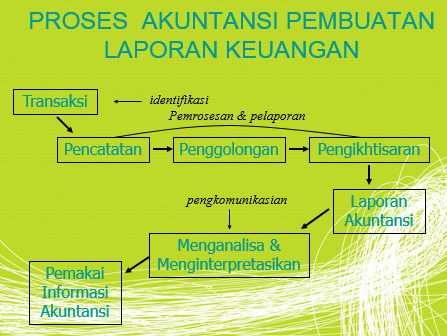 JENIS – JENIS LAPORAN KEUANGANNERACA (BALANCE SHEET)LAPORAN LABA / (RUGI) (INCOME STATEMENT)LAPORAN ARUS KAS (CASH FLOW)PT ABC Neraca, per 31 Desemebr 1999 (dalam jutaan Rp)AKTIVAAKTIVA LANCARKAS/BANK		     19PIUTANG USAHA	   149CAD. PIUTANG	   (15)PERSEDIAAN		   278BIAYA DIMUKA	      8	JUMLAH	 	   439AKTIVA TETAP  TANAH & BANG.	    249MESIN & KEND.	    145AKUM. PENYUSUTAN	(     54)	JUMLAH		    339TOTAL AKTIVA	 778PASIVAHUTANG LANCARHUTANG USAHA	   175HUTANG UANG MUKA	     13HUTANG LAIN-LAIN	     12HUTANG  LANCAR                5JUMLAH	   	   205HUTANG J. PANJANGHUTANG J. PANJANG	     65MODALMODAL AWAL	     	     370LABA DITAHAN	     138TOTAL MODAL	     508TOTAL PASIVA		   778PT ABC LAPORAN LABA / (RUGI) 1 Januari - 31 Desemenr 1999(dalam jutaan Rp)PENJUALAN KOTOR			 2,900	Discount			(120)	(   120)PENJUALAN BERSIH			 2,780HARGA POKOK PENJUALAN		(2,310)LABA KOTOR				    470BEBAN USAHA		(228)	(  228)LABA (RUGI) USAHA			    242PENDAPATAN (BIAYA) LAIN-LAIN	Pendapatan lain-lain	                                     20	Biaya lain-lain		  (  5)             15LABA (RUGI) SEBELUM PAJAK 		    227	Pajak Penghasilan		 (  65)	(    65)LABA (RUGI) SETELAH PAJAK		    162	Biaya Bunga		 (  20)	Setoran PAD		 (    4)	(    24)LABA BERSIH				    138PT ABC PROYEKSI ARUS KAS tahun 2000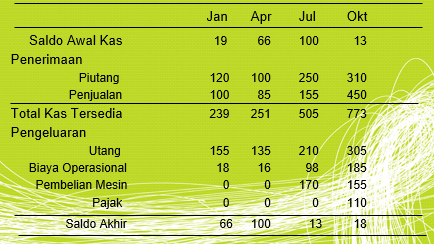 ANALISIS  LAPORAN – KEUANGANANALISIS PERBANDINGAN	1. ANALISIS VERTIKAL	2. ANALISIS HORIZONTALANALISIS RASIO	1. RASIO  LIKUIDITAS	2. RASIO  PENGUNGKIT	3. RASIO  AKTIVITAS	3. RASIO RENTABILITASANALISIS PERBANDINGANMembandingkan secara Vertikal untuk  Laba - RugiMembandingkan secara Horizontal untuk Laporan Neraca ataupun Laba – Rugi dengan laporan keuangan lebih dari satu periode laporanRASIO LIKUIDITASRASIO KAS =	KAS + BANK / HUTANG LANCARRASIO LANCAR =	HARTA LANCAR / HUTANG LANCARRASIO CEPAT =	HARTA LANCAR – PERSEDIAAN / HUTANG LANCARRASIO PENGUNGKITRASIO HUTANG THD HARTA =	TOTAL HUTANG  / TOTAL HARTARASIO HUTANG LANCAR THD HARTA =	HUTANG  LANCAR / TOTAL HARTARASIO HUTANG THD MODAL / EKUITAS =	 TOTAL HUTANG /TOTAL MODAL /    EKUITASRASIO LABA OPS/ BUNGA JK PANJANG =	LABA OPERASI / BUNGA JK PANJANGRASIO AKTIVITASRASIO  PERPUTARAN HARTA =	PENJUALAN BERSIH / TOTAL HARTARASIO PERPUTARAN HARTA TETAP =	PENJUALAN BERSIH/TOTAL HARTA TETAPRASIO PERPUTARAN MODAL KERJA = 	PENJUALAN BERSIH/ (HARTA LANCAR – HUTANG LANCAR)RASIO  PERPUTARAN  INVENTORI =	HARGA POKOK PENJUALAN BERSIH / RATA- RATA INVENTORIRASIO  PERIODE  PENAGIHAN RATA-RATA=	 PIUTANG DAGANG / PENJUALAN BERSIH X 365 HARI  RASIO  PROFITABILITASRASIO  KEUNTUNGAN  KOTOR =	 PENJUALAN BERSIH – HPP /		PEJUALAN BERSIHRASIO  KEUNTUNGAN  BERSIH =	  LABA BERSIH / PENJUALAN  BERSIHRASIO TINGKAT PENGEMBALIAN HARTA =	 LABA BERSIH  / RATA-RATA TOTAL HARTARASIO TINGKAT PENGEMBALIAN MODAL SENDIRI =	LABA BERSIH / TOTAL MODAL SENDIRI / EKUITASRASIO  HPP THD PENJUALAN BERSIH =	HPP / PENJUALAN BERSIH RASIO HPP + BIAYA OPERASIONAL THD PENJUALAN BERSIH = 	HPP + BIAYA OPERASIONAL / PENJUALAN BERSIHRASIO BIAYA PENJUALAN/ PENJUALAN BERSIH =	BIAYA PENJUALAN / PENJUALAN BERSIH RASIO   BIAYA  ADMINISTRASI  THD PENJUALAN BERSIH = 	 BIAYA  ADMINISTRASI  / PENJUALAN BERSIHRASIO  NILAI  PASARPRICE EARNING RATIO NILAI PASAR PER SAHAM / PENDAPATAN PER SAHAMDEVIDEN PAYOUT RATIO = 	DEVIDEN PER SAHAM / PENDAPATAN PER SAHAM  PRICE  TO BOOK VALUE RATIO   	 NILAI PASAR PER SAHAM / NILAI BUKU PER SAHAMLatihan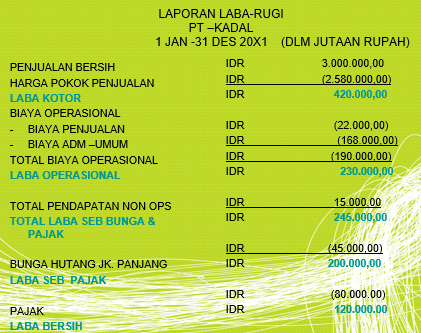 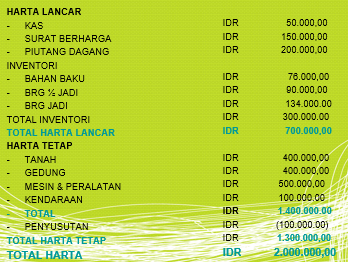 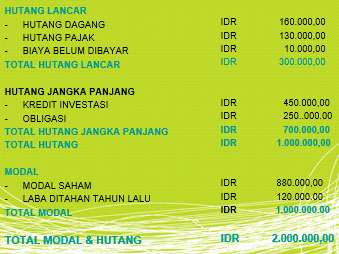 Pertemuan 10Analisis InvestasiALASAN INVESTASIEKONOMISPenambahan KapasitasPenambahan Jenis UsahaPenggantian Alat LamaUNDANG-UNDANG / PERATURANPeralatan PengendaliFASILITAS PENUNJANGHal-hal Penting untuk diperhatikan dalam INVESTASIPenggunaan sumber daya yang relatif besarDana ditanam dalam jangka panjangUnsur ketidak pastian atas hasil pada waktu yad.Keberhasilan untuk kegagalan pengembangan perusahaan untuk masa yad. Tergantung pada keputusan sekarangKRITERIA HARTA TETAP (fixed assets)Digunakan dalam operasiTidak untuk dijual dalam keadaan normal perusahaanMasa manfaat > 1 tahun, siklus operasi nominal (>1 tahun)Nilainya relatif tinggiMETODE PENILAIAN INVESTASIMetode Jangka Waktu Pengembalian (Payback Period)Metode Hasil Pengembalian atas Harta (accounting Rate of Return)Metode Arus Kas Didiskonto (Discounted Cash Flow)Net Present Value (NPV)Profitability Index (PI)Internal Rate of Return (IRR)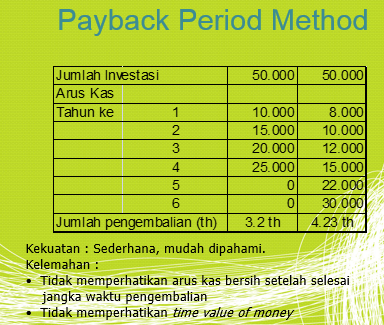 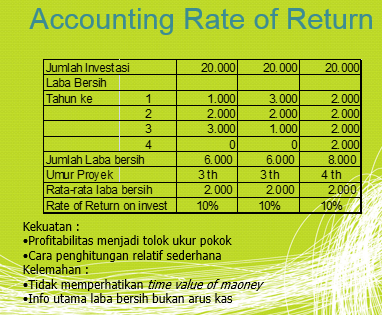 ARUS KAS (Cash Flow)Pengeluaran untuk :Harta tetap			: Rp. 40 jutaModal Kerja			: Rp.   4 jutaPerkiraan umur investasi 	: 5 tahunPenyusutan			: Garis lurusNilai sisa			: Harta tetap - Modal kerja Rp.4 jtPerkiraan per tahunPendapatan			: Rp. 45 jutaBiaya non penyusutan		: Rp.22 jutaBiaya penyusutan		: Rp.  8 jutaPPh				: 40%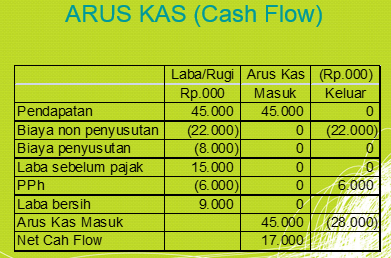 Arus Kas (Cash Flow)Cara singkat menghitung arus kas operasi :Arus kas bersih = Laba bersih + penyusutanCatatan :Dengan menambahkan penyusutan bukan berarti penyusutan merupakan arus kas masukamenambahkan penyusutan hanyalah cara untuk mengoreksi perhitungan laba / rugi ke arus kasTIME VALUE OF MONEYCatatan :FV : Future Value, yaitu nilai uang pada waktu yad.PV : Present Value, yaitu nilai uang sekarang.Df : Discount Factor, yaitu tingkat bunga yang dipakai sebagai dasar untuk menghitung nilai sekarang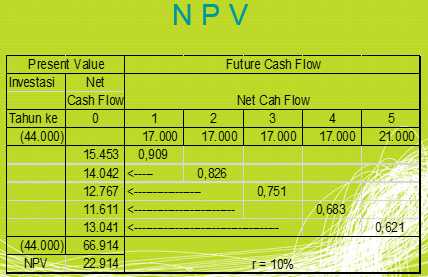 LANGKAH PERHITUNGAN NPVMenentukan discount factor berdasarkan :biaya modal (cost of capital)tingkat keuntungan (rate of return)tingkat keuntungan industri bersangkutan biaya peluang (opportunity cost)Menghitung nilai sekarang (PV) arus kas bersih operasi berdasarkan discount factorMenghitung PV InvestasiMenghitung selisih (NPV) antara arus kas investasi dengan arus kas operasiMenentukan diterima atau tidaknya suatu proyek dengan batas minimal NPV = 0 PI  vs  NPVDasar penilaian profitability index (PI) adalah sama dengan (NPV) , yaitu dengan melakukan discounted atas arus kas.Perbedaan PI dengan NPV	1.	Cara perhitungan :		NPV	: Selisih antara PV operasi dengan  	            	PV investasi (rasio)		PI	: PerbandinganPV operasi dengan 		   PV investasi (rasio)	2.	Kriteria :		NPV	: minimal 0		PI	: minimal 1PROFITABILITY INDEX METHODContoh	:	PV operasi	= 66.914.000	PV investasi	= 44.000.000PI			=	66.914.000					44.000.000						=	   1,52Kriteria	:Diterima jika PI > 1Ditolak jika PI < 1INTERNAL RATE OF RETURN (IRR)1.INVEST2. NET CASH FLOW SELAMA UMUR    INVESTASI3. HITUNG IRRA. BILA NET CASH FLOW PERTAHUN SAMA       - CARI DISCOUNT FACTOR = PV/ FV			   		       = INVEST/NCF		- BILA DF TIDAK ADA DALAM TABEL B,		             ----------------------->      INTERPOLASIB.		BILA NET CASH FLOW PERTAHUN TIDAK  	    	SAMA		- COBA DENGAN r TERTENTU (TABEL A)		- CARI NPV		   BILA NPV = 0       r = IRR		   BILA NPV = 0       COBA DENGAN r LAIN		   INTERPOLASI4. BANDINGKAN IRR DENGAN BIAYA 	     MODALIRR VS. NPV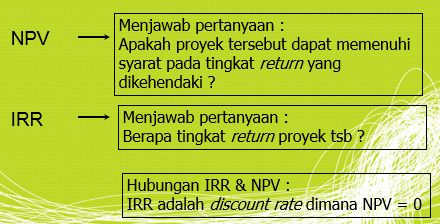 IRR : CASHFLOW  PERTAHUN SAMAInvestasi	   : Rp.105,000,000Net cashflow  : Rp.  32,000,000 pertahun untuk 6 tahunPada dasarnya mencari IRR adalah mencari discount factor (df) pada tabel B.df		= PV/FV			= 105.000.000 / 32.000.000			= 3,2813Angka df di atas kemudian dicocokkan dengan df pada tabel B dengan n = 6 tahunTabel B	: df = 3,167	r = 22%			  df = 3,326	r = 20%			  df = 3,2813	r = ?Interpolasi	: df = 20% + (3,326-3,2813) x 2%(3,326-3,167)			      = 20,57%IRR: CASH FLOW PER TAHUN TIDAK SAMAInvestasi		: Rp. 152.000.000	Netcashflow	: 1. Rp.	40.000.000				  2. Rp120.000.000				  3. Rp.	 80.000.000Pada dasarnya mencari IRR adalah mencari discount factor (df) pada tabel A dengan coba-coba.Pada	r = 25% NPV = (2.400.000)			r = 22% NPV = 5.360.000			r = ?       NPV = 0Interpolasi	: df = 22% + 5.360.000 x 					 7.760.000				      = 24,57%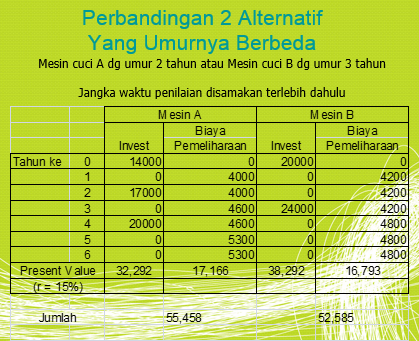 SEWA vs BELIA. Membeli :Dana			: 	Rp. 20.000.000Biaya pemeliharaan	:  1.	Rp.   4.000.000					   2.	Rp.   5.000.000					   3.	Rp.   6.000.000Mesin	: umur		: 	3 tahun			  nilai sisa	: 	Rp.  10.000.000B. Sewa :Biaya sewa per tahun: Rp. 8.000.000Pembayaran sewa dimukaBiaya modal = 15%			  0	          1		 2	      3Sewa           	(8.000)	      (8.000)         (8.000)      ……..Beli              	(20.000)       (4.000)         (5.000)      …….Penghematan  	(12.000)       (4.000)         (3.000)      (5.000)ANALISIS DAPAT DILAKUKAN DENGAN CARA MENGHITUNG PV MASING-MASING ALTERNATIF YAITU :PV PENGELUARAN SEWA :(Rp. 8.000) x 1,000 = (Rp. 8.000)(Rp. 8.000) x 1,626 = (Rp.13.008)					      (Rp. 21.008)PV PENGELUARAN BELI :(Rp. 20.000) x 1,000 = (Rp. 20.000)(Rp.   4.000) x 0,870 = (Rp.   3.480)(Rp.   5.000) x 0,756 = (Rp.   3.780)(Rp.   4.000) x 0,658 =  Rp.   2.632						(Rp. 24.628)PILIHAN JATUH PADA SEWA				0	  1	  2	  3SEWA		         (8.000)     (8.000)    (8.000)	…...	BELI                                  (20.000)     (4.000)    (5.000)     …...PENGHEMATAN(TAMBAHAN)                   (12.000)      4.000      3.000      4.000JIKA BELI : (r=15%)PV PENGHEMATAN : Rp. 4.000 x 0,870 = 3.480			  Rp. 3.000 x 0,756 = 2.268			  Rp. 4.000 x 0,658 = 2.632PV INVESTASI					Rp.   8.380						                (Rp. 12.000)NPV (PV INVESTASI - PV PENGHEMATAN)        Rp. ( 3.620)ARTINYA : Pada biaya 15% sebaiknya tidak dibeli   ATAU :PV PENGELUARAN SEWA :(Rp. 8.000) x 1,000 = (Rp. 8.000)(Rp. 8.000) x 1,626 = (Rp.13.008)			(Rp. 21.008)PV PENGELUARAN BELI :(Rp. 20.000) x 1,000 = (Rp.20,000)(Rp.   4.000) x 0,870 = (Rp.  3.480)(Rp.   5.000) x 0,756 = (Rp.  3.780) Rp.    4.000  x 0,658 =  Rp.  2.632 		                 (Rp. 24.628)	    Pertemuan 11Anggaran PerusahaanPembuatan Rencana Kerja dalam jangka waktu satu tahun dan dinyatakan dalam satuan moneter dan satuan kuantitatifPenyusunan Anggaran sering diartikan sebagai Perencanaan Laba ( Profit Planning)Penyusunan Anggaran merupakan Penyusunan Rencana Operasional yang implikasinya dinyatakan dalam Laba – Rugi jangka pendek dan jangka panjangRENCANA KERJA	Anggaran Perusahaan disusun berdasarkan Rencana Kerja mencakupPangsa PasarJenis ProdukTeknologi yang digunakanSumber Daya ManusiaBudaya PerusahaanCitra PerusahaanSistem Informasi yang digunakanMANFAAT  ANGGARANAdanya Perencanaan TerpaduPedoman Pelaksanaan Kegiataan PerusahaanSebagai Alat Koordinasi KerjaSebagai Alat Pengawasan KerjaSebagai Alat Evaluasi Kegiatan PerusahaanKEGIATAN – ANGGARANPlanningOrganizingDirectingCoordinatingControllingTUJUAN  PENYUSUNAN ANGGARANLandasan Yuridis Formal untuk memilih sumber dan investasi danaMemberikan batasan dana investasiMemberikan informasi sumber dan investasi dana untuk mencapai hasil yang optimalMengkomunukasikan harapan manajemen kepada pihak-pihak terkaitMempersiapkan rencana terperinci tentang kegiatan dalam Rencana AnggaranMelakukan koordinasi atas metoda yang akan ditempuhMenyediakan alat- alat ukur untuk pengendalian kinerja INDIVIDU; KELOMPOK; dan ORGANISASIMEKANISME PENYUSUNAN ANGGARANAnggaran harus dibuat sebelum tahun anggaran selesaiAnggaran berdurasi selama 1 tahun mulai 1 Januari X0  s/d 31 Desember X0Menyusun PANITIA ANGGARANTiap bagian menyusun tentang PENDAPATAN dan BIAYABagian Keuangan menyusun  BIAYA TETAPJENIS ANGGARAN (Ruang Lingkup)Anggaran Parsial   Anggaran yang ruang lingkupnya terbatas spt  Departeman KeuanganAnggaran KomprehensifAnggaran yang sifatnya menyeluruh terhadap semua elemen dalam perusahaan, Pemasaran, Produksi, SDM, KeuanganJENIS ANGGARAN ( Fleksibilitas)Anggaran Variabel	Anggaran yang disusun berdasarkan kapasitas tertentu   	 Pembangunan 1 Unit ApartemenAnggaran  Tetap	Anggaran yang disusun berdasarkan total pekerjaan	Pembangunan 5 tower ApartemenJENIS ANGGARAN (Penyusunan)Anggaran PeriodikAnggaran yang disusun  untuk periode waktu tertentu dengan volume yang tertentu pula, dan berdasarkan volume disusun Pendapatan; Biaya; & PengeluaranAnggaran  KontinyuAnggaran yang disusun untuk periode waktu tertentu dan berdasarkan volume, Pendapatan; Biaya & Pengeluaran diperkirakan besarnya, namun secara periodik dilakukan penilaian kembaliJENIS ANGGARAN ( Periode Waktu)	 Anggaran Jangka Pendek	Anggaran yang disusun  untuk periode waktu  satu tahunAnggaran Jangka Panjang	Anggaran yang dibuat untuk periode lebih dari satu tahunJENIS ANGGARAN ( Penggunaan)Anggaran Operasional	Anggaran yang  digunakan oleh tiap-tiap departemen dalam perusahaan.Anggaran Laba – Rugi Anggaran Penjelasan Laba – Rugi	- Anggaran Penjualan	- Anggaran Produksi	- Anggaran Biaya Distribusi 	- Anggaran Biaya Umum & AdministrasiAnggaran Keuangan	Anggaran yang  memproyeksikan anggaran modal.Anggaran NeracaAnggaran Laba – Rugi Anggaran  Arus KasANGGARAN PENJUALANUntuk mengurangi ketidakpastian dimasa yang akan datangMemasukkan pertimbangan keputusan manajemen dalam proses perencanaanMemberikan informasi dalam profit planning and controlUntuk memudahkan pengendalian penjualanFaktor Intern yang mempengaruhiKualitas, Kuantitas, dan HargaSaluran distribusi, metoda penetapan harga, media promosiKapasitas produksiJumlah Tenaga Kerja Terampil Modal KerjaFasilitas yang dimilikiFaktor Ekstern yang mempengaruhiKeadaan persainganPosisi dalam persaingan pasarPertumbuhan pendudukPenghasilan masyarakatElastisitas permintaan terhadap barangAgamaKebijakan pemerintahKeadaan ekonomi dan kebiasaan masyarakatPenyusunan Anggaran PenjualanMenentukan Dasar AnggaranPenentuan VARIABEL yang mempengaruhi penjualanPenentuan TARGET PENJUALAN yang diinginkanPenentuan STRATEGI USAHA yang akan dicapaiMenyusun Rencana PenjualanAnalisis Aspek Makro EkonomiAnalisis IndustriAnalisis Prestasi Masa LaluAnalisis Rencana Target PenjualanMenghitung Rencana Laba – RugiMengkomunikasikan Rencana PenjualanPERKIRAAN PENJUALANAnalisis yang harus dilakukanAnalisis PenjualanAnalisis PasarAnalisis Fungsi ProduksiMETODA PRAKIRAAN PENJUALANPrakiraan Berdasarkan Judgement1. Pendapat para Tenaga Penjual2. Pendapat Manajer Penjualan3. Pendapat  Eksekutif4. Pendapat Para Akhli5. Pendapat KonsumenPrakiraan Berdasarkan Analisis Statistik1. Metoda Trend Bebas2. Metoda Trend Semi Average3. Metoda Trend Moment4. Metoda Trend BebasPrakiraan Berdasarkan Metode Khusus1. Analisis Industri2. Analisis Lini Produk3. Analisis Pengguna AkhirANGGARAN  PRODUKSIManfaat Secara UmumPedoman Kerja , Alat Koordinasi Kerja, Alat untuk Pengawasan Kerja.Manfaat KhususMenunjang Kegiatan Penjualan sehingga Produk dapat diselesaikan Tepat WaktuMenjaga Tingkat Penyelesaian Produk dan Mengatur PersediaanMengatur Produksi agar biaya bisa ditekan seminimal mungkinFaktor yang mempengaruhiRencana PenjualanKapasitas Produksi dan PeralatanTenaga Kerja yang DimilikiKetersediaan Bahan BakuModal Kerja yang dibutuhkanKapasitas GudangJenis Bahan BakuBahan Baku LangsungBahan Baku tidak langsungElemen Anggaran Bahan BakuAnggaran Kebutuhan Bahan BakuAnggaran Pembelian Bahan  BakuAnggaran Persediaan Bahan BakuAnggaran Pemakaian Bahan BakuANGGARAN TENAGA KERJAJenis Tenaga Kerja1. Tenaga Kerja Langsung 2. Tenaga Kerja Tidak LangsungFaktor yang mempengaruhi  1. Kebutuhan Jumlah Tenaga Kerja  2. Rekrutmen Tenaga Kerja3. Pelatihan Tenaga Kerja4. Spesifikasi Tenaga Kerja5. Gaji dan Upah6. Tunjangan7. Pengawasan Tenaga KerjaAnggaran Biaya Tenaga Kerja Langsung 1. Jenis Produk yang dihasilkan 2. Jenis Produk yang diproduksi3. Bagian yang dilalui dalam Proses4. Jumlah Jam Tenaga Kerja Langsung5. Tingkat Upah Tenaga Kerja6. Waktu  KerjaANGGARAN BIAYA OVERHEADYang termasuk biaya overhead1.  Biaya Bahan Penolong2. Biaya tenaga kerja tidak langsung3. Biaya penyusutan aktiva tetap4. Biaya pemeliharaan aktiva tetap5. Biaya listrik dan air untuk pabrik/proyek6. Biaya asuransi pabrik7. Semua biaya pada departemen pembantuSifat biaya overhead1.  Biaya Tetap	Biaya yang cenderung tetap dari waktu ke waktu tanpa terpengaruh volume kegiatan2. Biaya Variable	Biaya yang secara total berubah sebanding dengan perubahan kegiatan3. Biaya Semi VariableBiaya yang mengalami perubahan tapi tidak sebanding dengan perubahan tingkat kegiatanPengendalian biaya overhead1.  Departemen Produksi	- Unit Output (Productive Output)	- Biaya Bahan Baku (Material Cost)	- Biaya Tenaga Kerja Langsung (Direct Labour Cost)	- Jam Peralatan Langsung (Direct Machinenary Hour)2.  Departemen Jasa Pelayanan	- Jam Kerja Perbaikan (Direct Repair Hour)	- Departemen Pembangkit Listrik (EP)	- Jam Tenaga Kerja Langsung (Direct Labour Hour)Tujuan Penyusunan Anggaran Biaya Overhead1. Mengetahui penggunaan biaya secara lebih efisien2. Menentukan harga pokok3. Mengetahui alokasi biaya overhead sesuai dengan tempat pembebanan4. Sebagai alat pengawasan biaya overheadFaktor yang perlu diperhatikan1. Jumlah yang akan diproduksi2. Berbagai standar yang telah ditetapkan3. Sistem Pembayaran Upah4. Metoda Depresiasi5. Metoda Alokasi BiayaMetoda Penyusunannya1. Metoda Alokasi LangsungDialokasikan langsung kepada Departemen Produksi yang langsung menikmatinya tanpa memperhatikan kontribusi departemen lain yang membantunya2. Metoda Alokasi Bertahap Jumlah Biaya departemen pembantu produksi dialokasikan secara terus menerus, sehingga biaya overhead yang belum dialokasikan menjadi tidak berartiANGGARAN HARGA POKOK PRODUKSIMetoda Penyusunannya1. Menyusun  Harga Pokok Penjualan   dalam bentuk unit dan nominal2. Menyusun Anggaran Produksi dalam bentuk Unit3 Menyusun Anggaran Kebutuhan Bahan Baku dan Pembelian Bahan Baku4.Menyusun Anggaran Tenaga Kerja5. Menyusun Anggaran Biaya OverheadANGGARAN BIAYA PEMASARAN  & ADMINISTRASIBiaya Pemasaran dan Administrasi sering disebut sebagai Beban Usaha atau Commercial ExpensesBiasanya disebut sebagai biaya tidak langsung terhadap produk dan bersifat semi variable costUntuk PERENCANAAN DAN PENGENDALIAN ke dua biaya ini digolongkan ke dalam biaya VARIABEL  dan BIAYA TETAPBiaya PemasaranGaji Manajer dan StafBiaya Aktiva Tetap divisi PemasaranBiaya Umum & Administrasi PemasaranBiaya Riset dan Pengembangan ProdukBiaya DistribusiBiaya PromosiBiaya PenjualanBiaya AdvertisingBiaya PublisitasPerjalanan Dinas Tenaga PenjualanBonus dan Komisi Tenaga PenjualPotongan HargaBiaya lain-lain Divisi PemasaranANGGARAN - PERUSAHAAN	Biasa dikenal sebagai Anggaran Induk atau Rencana Keuangan yang Komprehensif atau MASTER - BUDGET.Terdiri dari ANGGARAN OPERASI  (Operation Budget) dan ANGGARAN KEUANGAN (Financial Budget)Anggaran Operasi1. Anggaran Penjualan2. Anggaran Biaya3. Anggaran LabaAnggaran Keuangan1. Anggaran Kas2. Anggaran Belanja dan Modal3. Neraca yang DianggarkanAnggaran Operasi1. Anggaran Penjualan2. Anggaran Biaya PemasaranAnggaran Biaya1. Anggaran Produksi dalam Unit2. Anggaran Kebutuhan Bahan Baku3. Anggaran Pembelian Bahan4. Anggaran Biaya Tenaga Kerja Langsung5. Anggaran Biaya Overhead Pabrik/Proyek6. Anggaran Harga Pokok ProduksiANGGARAN LABA / (RUGI)PENJUALAN KOTOR				 2,900		3500	Discount			(120)	(   120)                      (135)PENJUALAN BERSIH				 2,780    		3365HARGA POKOK PENJUALAN			(2,310)		(2700)LABA KOTOR					   470		   665BEBAN USAHA		(228)		(  228)		   (300)LABA (RUGI) USAHA			  	  242		   365PENDAPATAN (BIAYA) LAIN-LAIN	Pendapatan lain-lain	                                    20		      50	Biaya lain-lain		  (  5)      	      15		      20LABA (RUGI) SEBELUM PAJAK 		    227 		    270	Pajak Penghasilan		 (  65)	(    65)		    (70)LABA (RUGI) SETELAH PAJAK			    162		    200	Biaya Bunga		 (  20)		                     (40)	Setoran PAD		 (    4)		(    24)		       (5)LABA BERSIH				  	  138		     220ANGGARAN NERACAAKTIVAAKTIVA LANCARKAS/BANK		     19       25    PIUTANG USAHA	   149      175CAD. PIUTANG	   (15)      (25)PERSEDIAAN		   278      300BIAYA DIMUKA	      8         10	JUMLAH	 	   439      485AKTIVA TETAP  TANAH & BANG.	    249       300MESIN & KEND.	    145       160     AKUM. PENYUSUTAN	(     54)       (60)	JUMLAH		    339       400TOTAL AKTIVA	 778        885PASIVAHUTANG LANCARHUTANG USAHA	   175        200HUTANG UANG MUKA	     13          15HUTANG LAIN-LAIN	     12          20HUTANG  LANCAR                5           10JUMLAH	   	   205      245HUTANG J. PANJANGHUTANG J. PANJANG	     65          50MODALMODAL AWAL	     	     370       370LABA DITAHAN	     138       220TOTAL MODAL	     508       590TOTAL PASIVA		   778    885Pertemuan 12Studi Kelayakan ProyekPenelitian tentang DAPAT  atau TIDAK nya suatu proyek dilaksanakan dengan BERHASILPROYEKAdalah suatu kumpulan  pekerjaan Yang saling berkaitan satu sama lain Untuk menghasilkan suatu produk Yang dibutuhkan oleh PasarKriteria keberhasilannya ProyekBiayaMutu WaktuKUNCI KEBERHASILAN PROYEKMan Competency dan Ability MaterialMoneyMethodeMachineBrand MarkManfaat Kelayakan ProyekManfaat  FinansialManfaat EkonomiManfaat SosialTujuan Studi Kelayakan ProyekMelihat prospek Investasi ProyekMelihat resiko yang harus ditanggung oleh InvestorMempersiapkan Perencanaan Proyek dengan lebih telitiMempersiapkan MASALAH  KRITIS yang harus dihadapi kelakYang Harus Diketahui di Studi Kelayakan ProyekRuang Lingkup Kegiatan ProyekMetoda Pelaksanaan ProyekEvaluasi atas Aspek – Aspek yang menentukan Keberhasilan ProyekIntensitas Studi Kelayakan ProyekBesarnya Dana yang Diinvestasikan.Tingkat Ketidakpastian ProyekKompleksitas Elemen- Elemen yang mempengaruhi ProyekLembaga yang membutuhkan Studi Kelayakan ProyekInvestorKreditur BankPemerintahDesain Studi Kelayakan ProyekIdentifikasi InvestasiPerumusan Kesempatan InvestasiPenilaian InvestasiPemilihan InvestasiImplementasiAspek Studi Kelayakan ProyekAspek PermintaanAspek PenawaranAspek HargaAspek Pemasaran(Marketing-Mix)Market Share yang bisa DiraihSurvai Studi Kelayakan ProyekPerilaku KonsumsiPengetahuan ProdukKeinginan MembeliMotif PembelianKepuasan terhadap ProdukKebutuhan yang belum terpenuhiKarakteristik Sosial EkonomiPengukuran Permintaan Studi Kelayakan ProyekMetoda Time SeriesMetoda Trend LinierMetoda Trend KuadratikMetoda Trend Simple EksponensialMetoda Regresi & KorelasiMetoda Regresi Linier SederhanaMetoda Regresi Linier BergandaMetoda Transformasi LogaritmaStrategi Bersaing Studi Kelayakan ProyekPasar Sempit Produk StandarPasar Sempit Produk UnikPasar Luas Produk StandarPasar Luas Produk UnikPenetapan SEGMENTASIPenetuan TARGETINGPenentuan POSITIONINGMarketing Mix Studi Kelayakan ProyekKomponen Utama1. Good and Service Mix2. Distribution Mix3. Communication MixNo Marketing1. Assignment2. Affordable3. Availability4. AnnouncementMass MarketingBestBargainingBuffer StockBombardmentSegmented MarketingProductPricePlacePromotionNiche MarketingVarietyValueVenueVoice of CustomerIndividualized Marketing1. Customer Solution2. Cost3. Convinience4. Communication   
Model Linier Efek Marketing Mix     Q = k – pP+aA+dD+rR Q             = penjualanK             = konstantap,a,d r     = koefisien Marketing MixP,A,D,R  =  Marketing Mix, (Price, Advertising, Distribution, Range Product)ASPEK  TEKNISLokasi ProyekKondisi LahanStruktur TanahSumber Daya ManusiaSumber Bahan BakuDesain yang akan dibangunTeknologi yang akan digunakanASPEK  SOSIALPenerimaan MasyarakatDokumen Kepemilikan LahanPenciptaan Lapangan KerjaKeamanan LingkunganGangguan terhadap Lingkungan HidupASPEK  KEUANGANKebutuhan Sumber DanaArus Kas ProyekPenilaian InvestasiPerhitungan Resiko InvestasiSUMBER  DANAKebutuhan Dana untuk AKTIVA TETAPKebutuhan Dana untuk MODAL KERJASumber DanaARUS  KASKebutuhan Dana untuk menjaga ARUS KAS harus dapat dipenuhi agar PROYEK dapat berjalan dengan lancarPENILAIAN  INVESTASIMetoda Average  Rate of ReturnMetoda Pay BackMetoda Net Present ValueMetoda Internal Rate of ReturnMetoda Profitability IndexRESIKO  INVESTASIMenentukan TINGKAT  BUNGA  yang relevanPenyesuaian terhadap TINGKAT BUNGA untuk menghitung NPVPenyesuaian terhadap ALIRAN KAS untuk menghitung NPV